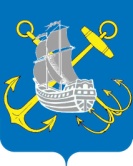 МЕСТНАЯ АДМИНИСТРАЦИЯ МУНИЦИПАЛЬНОГО ОБРАЗОВАНИЯМУНИЦИПАЛЬНЫЙ ОКРУГ ОКРУГ МОРСКОЙ_____________________________________________________________________________________199226, Санкт-Петербург, ул. Кораблестроителей, д. 21, к.1, тел. 356-55-22П О С Т А Н О В Л Е Н И Е  № 41Об утверждении административного регламента по предоставлениюМО МО округ Морской , осуществляющим отдельные государственные полномочия Санкт-Петербурга по организации и осуществлению деятельности по опеке и попечительству, назначению и выплате денежных средств на содержание детей, находящихся под опекойили попечительством, и денежных средств на содержание детей, переданных на воспитание в приемные семьи, в Санкт-Петербурге, государственной услуги по выдаче предварительного разрешения органа опеки и попечительства на совершение сделок с имуществом подопечныхНа основании Федерального закона от 27.07.2010 № 210-ФЗ «Об организации предоставления государственных и муниципальных услуг»  «25» января 2013 года                                                                                       Санкт-Петербург            П О С Т А Н О В Л Я Ю:            1. Утвердить административный регламент по предоставлению МО МО округ Морской, осуществляющим отдельные государственные полномочия Санкт-Петербурга по организации и осуществлению деятельности по опеке и попечительству, назначению и выплате денежных средств на содержание детей, находящихся под опекой или попечительством, и денежных средств на содержание детей, переданных на воспитание в приемные семьи, в Санкт-Петербурге, государственной услуги по выдаче предварительного разрешения органа опеки и попечительства на совершение сделок с имуществом подопечных согласно приложению.2. Исполнение настоящего Постановления возложить на специалистов отдела опеки и попечительства Моловцеву И.А., Соловьеву Е.И.3. Контроль за исполнением настоящего Постановления оставляю за собой.            4. Настоящее Постановление вступает в силу с момента его официального опубликования (обнародования).Глава Местной Администрации                                                                                И.А. МатяшОзнакомлены:Моловцева И.А. ________________   _______________Соловьева Е.И. ________________   _______________Приложение к Постановлению МА МО МО округ Морскойот «25» января 2013 г. № 41Административный регламент по предоставлениюМО МО округ Морской, осуществляющим отдельные государственные полномочия Санкт-Петербурга по организации и осуществлению деятельности по опеке и попечительству, назначению и выплате денежных средств на содержание детей, находящихся под опекой или попечительством, и денежных средств на содержание детей, переданных на воспитание в приемные семьи, 
в Санкт-Петербурге, государственной услуги по выдаче предварительного разрешения органа опеки и попечительства на совершение сделок с имуществом подопечныхI. Общие положения	1.1. Предметом регулирования настоящего административного регламента являются отношения, возникающие между заявителями и органами местного самоуправления Санкт-Петербурга при предоставлении государственной услуги по выдаче предварительного разрешения органа опеки и попечительства на совершение сделок с имуществом подопечных (далее -  государственная услуга). Блок-схема предоставления государственной услуги приведена 
в приложении № 1 к настоящему административному регламенту.1.2. Лица, имеющие право выступать от  имени заявителей.1.2.1. Заявителями являются родители (законные представители) подопечных,  подопечные от 14 лет, не ограниченные судом в недееспособности, которые обращаются  в органы местного самоуправления за предоставлением государственной услуги по месту жительства подопечных. 1.2.2. Заявители, а также лица, имеющие право выступать от их имени:1.2.2.1. Доверенное лицо, имеющее следующие документы:документ, удостоверяющий личность;нотариально удостоверенную, либо приравненную к нотариально удостоверенной, доверенность, подтверждающую наличие у представителя прав действовать от лица заявителя и определяющую условия и границы реализации права на получение государственной услуги;1.2.2.2. Законный представитель (опекун или попечитель), имеющий следующие документы:документ, удостоверяющий личность1;документ, подтверждающий право законного представителя выступать от имени подопечного (акт органа опеки и попечительства об установлении опеки или попечительства).1.3. Требования к порядку информирования и предоставления государственной услуги.1.3.1. В предоставлении государственной услуги участвуют:1.3.1.1. Комитет по социальной политике Санкт-Петербурга (далее – Комитет): 190000, Санкт-Петербург, пер.Антоненко, д. 6, тел. (812) 576-24-61, адрес электронной почты: ksp@gov.spb.ru, адрес сайта: www.gov.spb.ru График работы: понедельник – четверг с 9.00 до 18.00, пятница с 9.00 до 17.00, перерыв с 13.00 до 13.48, выходные дни – суббота, воскресенье.1.3.1.2. Органы местного самоуправления Санкт-Петербурга (далее – органы местного самоуправления).Информация о месте нахождения и графике работы органов местного самоуправления,  предоставляющих государственную услугу, иных органов 
и организаций, участвующих в предоставлении государственной услуги:места нахождения и графики работы органов местного самоуправления  приведены в приложении № 2 к настоящему административному регламенту; справочные телефоны органов местного самоуправления приведены в приложении № 2 к настоящему административному регламенту.1.3.1.3. Санкт-Петербургское государственное казенное учреждение «Многофункциональный центр предоставления государственных услуг» 
(далее – Многофункциональный центр).Адрес: Санкт-Петербург, ул. Красного Текстильщика, д.10-12, литера 0.График работы: понедельник – четверг с 9.00 до 18.00, пятница с 9.00 до 17.00; перерыв с 13.00 до 13.48, выходные дни – суббота, воскресенье.График работы структурных подразделений Многофункционального центра ежедневно с 9.00 до 21.00.Места нахождения, график работы и справочные телефоны подразделений Многофункционального центра в приложении № 3 к настоящему административному регламенту.Центр телефонного обслуживания – 573-90-00.Адрес сайта и электронной почты: www.gu.spb.ru/mfc/ e-mail: knz@mfcspb.ru 1.3.1.4. Комитет по делам записи актов гражданского состояния (далее – КЗАГС):Адрес: 191015, Санкт-Петербург, Таврическая ул., д. 39, тел. (812) 271-79-43, факс (812) 271-41-10, адрес электронной почты: kzags@gov.spb.ru, адрес сайта: www.gov.spb.ru.График работы: понедельник – четверг с 9.00 до 18.00, пятница с 9.00 до 17.00; перерыв с 13.00 до 13.48, выходные дни – суббота, воскресенье.1.3.1.5. Санкт-Петербургские государственные казенные учреждения – районные жилищные агентства (далее -  ГУЖА).Места нахождения, справочные телефоны и адреса электронной почты ГУЖА приведены в приложении № 9 к настоящему административному регламенту.График работы: понедельник – четверг с 9.00 до 18.00, пятница с 9.00 до 17.00; перерыв с 13.00 до 13.48, выходные дни – суббота, воскресенье. Продолжительность рабочего дня, непосредственно предшествующего нерабочему праздничному дню, уменьшается на один час.1.3.1.6. Федеральная служба исполнения наказаний (далее – ФСИН);Адрес: 119991, ГСП-1, город Москва, ул. Житная, д. 14, тел. (495) 982-19-46; 
(495) 982-19-47, факс (в том числе для приема обращений граждан): (495) 982-19-50Адрес сайта: www.fsin.su, интернет-приемная: fsin.su/obrat/index.php.График работы: понедельник-четверг с 9.00 до 18.00, пятница с 9.00 до 17.00, 
обед с 12.00 до 13.00, воскресенье - выходные дни.1.3.2. Перед предоставлением государственной услуги заявителям не требуется дополнительных обращений в иные исполнительные органы государственной власти Санкт-Петербурга и организации.1.3.3. Информацию об органах (организациях), указанных в пункте 1.3 настоящего административного регламента заявители могут получить следующими способами:направление запросов в письменном виде по адресам органов (организаций), указанных в пункте 1.3.1 настоящего административного регламента, в электронном виде 
по адресам электронной почты, указанных органов (организаций);по справочным телефонам специалистов органов (организаций), указанных 
в пункте 1.3.1 настоящего административного регламента;на Портале «Государственные услуги в Санкт-Петербурге» (www.gu.spb.ru);в сети Интернет на официальных сайтах органов (организаций), указанных 
в пункте 1.3.1 настоящего административного регламента;при личном обращении на прием к специалистам органов (организаций);на стендах, размещенных в помещениях органа местного самоуправления 
и Многофункционального центра размещается следующая информация:наименование государственной услуги;перечень органов (организаций), участвующих в предоставлении государственной услуги;график (режим) работы, телефоны, адреса электронной почты органов (организаций), осуществляющих прием и консультации заявителей по вопросам предоставления государственной услуги;адреса органов (организаций), участвующих в предоставлении государственной услуги;контактная информация об органах (организациях), участвующих 
в предоставлении государственной услуги;порядок предоставления государственной услуги;последовательность посещения заявителем органов (организаций), участвующих 
в предоставлении государственной услуги;перечень категорий граждан, имеющих право на получение государственной услуги;перечень документов, необходимых для получения государственной услуги, в том числе получаемых администрацией района без участия заявителя;образец заполненного заявления. в Центре телефонного обслуживания Многофункционального центра (573-90-00);при обращении к информатам (инфокиоскам, инфопунктам), размещенным 
в помещениях структурных подразделений Многофункционального центра, указанных 
в приложении к настоящему административному регламенту; на улицах  Санкт-Петербурга и в вестибюлях станций Санкт-Петербургского государственного унитарного предприятия «Санкт-Петербургский метрополитен» по адресам, указанным на Портале «Государственные услуги в Санкт-Петербурге» (далее – Портал).II. Стандарт предоставления государственной услуги2.1. Наименование государственной услуги: выдача предварительного разрешения органа опеки и попечительства на совершение сделок с имуществом подопечного.Краткое наименование государственной услуги: выдача разрешения на совершение сделок.2.2. Предоставление государственной услуги осуществляется органами местного самоуправления во взаимодействии с Комитетом, Многофункциональным центром. В рамках межведомственного информационного взаимодействия в предоставлении государственной услуги участвуют: КЗАГС, ГУЖА, ФСИН. Должностным лицам органов государственной власти и организаций запрещено требовать от заявителя осуществления действий, в том числе согласований, необходимых для получения государственной услуги и связанных с обращением в иные государственные органы и организации, за исключением получения услуг, включенных             в перечень услуг, которые являются необходимыми и обязательными для предоставления государственных услуг, утвержденный Правительством Санкт-Петербурга.2.3. Результатом предоставления государственной услуги являются:принятие решения органом местного самоуправления о выдаче предварительного  разрешения органа опеки и попечительства на совершение сделок с имуществом подопечного, либо об отказе в выдаче предварительного разрешения органа опеки 
и попечительства на совершение сделок с имуществом подопечного;информирование заявителя о принятом решении органа местного самоуправления о выдаче предварительного разрешения органа опеки и попечительства на совершение сделок с имуществом подопечного осуществляется в форме уведомления заявителя 
о принятии решения органом местного самоуправления о выдаче предварительного разрешения органа опеки и попечительства на совершение сделок с имуществом подопечного, либо об отказе в выдаче предварительного разрешения органа опеки 
и попечительства на совершение сделок с имуществом подопечного:на бумажном носителе – решение о предоставлении государственной услуги выдается лично заявителю органом местного самоуправления или Многофункциональным центром либо направляется через отделения федеральной почтовой связи;в форме электронного документа – путем отправки по электронной почте либо через Портал.2.4. Срок предоставления государственной услуги составляет пятнадцать дней.Принятие решения органами местного самоуправления о выдаче предварительного разрешения органа опеки и попечительства на совершение сделок с имуществом подопечного, либо об отказе в выдаче предварительного разрешения органа опеки 
и попечительства на совершение сделок с имуществом подопечного - от одного 
до пятнадцати  дней со дня обращения заявителя за предоставлением государственной услуги с документами, указанными в пункте 2.6 настоящего административного регламента
в органы местного самоуправления, Многофункциональный центр либо через Портал.Информирование заявителя о выдаче предварительного разрешения органа опеки 
и попечительства на совершение сделок с имуществом подопечного, либо об отказе                    в выдаче предварительного разрешения органа опеки и попечительства на совершение сделок с имуществом подопечного   –  в течение пяти дней со дня принятия решения.2.5. Перечень нормативных правовых актов, регулирующих отношения, возникающие в связи с предоставлением государственной услуги:Гражданский кодекс Российской Федерации;Семейный кодекс Российской Федерации;Жилищный кодекс Российской Федерации;Федеральный закон от 24.04.2008 № 48-ФЗ «Об опеке и попечительстве»;Федеральный закон от 27.07.2010 № 210-ФЗ «Об организации предоставления   государственных и муниципальных услуг»Федеральный законом от 02.05.2006 № 59-ФЗ «О порядке рассмотрения обращений граждан Российской Федерации»;Федеральный закон от 27.07.2006 № 152-ФЗ «О персональных данных»;Федеральный закон от 06.04.2011 3 63-ФЗ «Об электронной подписи»;Федеральный закон от 06.10.2003 N 131-ФЗ «Об общих принципах организации местного самоуправления в Российской Федерации»;Федеральный закон от 16.07.1998 № 102-ФЗ «Об ипотеке (залоге) недвижимости»Федеральный закон от 30.12.2004 № 214-ФЗ  «Об участии  в долевом строительстве многоквартирных домов и иных объектов недвижимости и о внесении изменений  
в некоторые законодательные акты Российской Федерации»;Закон Санкт-Петербурга от 02.02.2000 № 53-8 «О регулировании отдельных вопросов муниципальной службы в Санкт-Петербурге»Закон Санкт-Петербурга от 23.09.2009 N 420-79 «Об организации местного самоуправления в Санкт-Петербурге»;Закон Санкт-Петербурга от 31.10.2007 N 536-109 «О наделении органов местного самоуправления в Санкт-Петербурге отдельными государственными полномочиями Санкт-Петербурга по организации и осуществлению деятельности по опеке 
и попечительству, назначению и выплате денежных средств на содержание детей, находящихся под опекой или попечительством, и денежных средств на содержание детей, переданных на воспитание в приемные семьи,  в Санкт-Петербурге»;постановление Правительства Санкт-Петербурга от 25.12.2007 № 1666 
«О реализации закона Санкт-Петербурга «О наделении органов местного самоуправления в Санкт-Петербурге отдельными государственными полномочиями Санкт-Петербурга 
по организации и осуществлению деятельности по опеке и попечительству, назначению 
и выплате денежных средств на содержание детей, находящихся под опекой или попечительством, и денежных средств на содержание детей, переданных на воспитание 
в приемные семьи, в Санкт-Петербурге»;постановление Правительства Санкт-Петербурга от 23.12.2011 № 1753 «О порядке межведомственного информационного взаимодействия при предоставлении государственных и муниципальных услуг исполнительными органами государственной власти Санкт-Петербурга и органами местного самоуправления в Санкт-Петербурге, 
а также услуг государственных учреждений, подведомственных исполнительным органам государственной власти Санкт-Петербурга, и других организаций, в которых размещается государственное задание (заказ)».2.6. Исчерпывающий перечень документов, необходимых в соответствии 
с нормативными правовыми актами для предоставления государственной услуги.2.6.1. Перечень документов, необходимых в соответствии с нормативными правовыми актами для предоставления государственной услуги, подлежащих представлению заявителем:документ, удостоверяющий личность заявителей;нотариально удостоверенная, либо приравненная к нотариально удостоверенной, доверенность, подтверждающая наличие у представителя прав действовать 
от лица заявителя и определяющая условия и границы реализации права на получение государственной услуги;заявление законных представителей о выдаче предварительного разрешения органа опеки и попечительства на совершение сделки с имуществом подопечного 
до 14 лет по форме согласно приложению № 4 к настоящему административному регламенту;заявление законных представителей о выдаче предварительного разрешения органа опеки и попечительства на совершение сделки с имуществом подопечного 
от 14 лет по форме согласно приложению № 5 к настоящему административному регламенту;заявление подопечного от 14 лет, не признанного судом недееспособным,
о выдаче предварительного разрешения органа опеки и попечительства 
на совершение сделки с имуществом подопечного по форме согласно приложению № 6 
к настоящему административному регламенту;свидетельство о рождении подопечного, выданное органами исполнительной власти или органами местного самоуправления субъектов Российской Федерации 
(кроме Санкт-Петербурга);свидетельство об установлении отцовства в отношении подопечного, 
выданное органами исполнительной власти или органами местного самоуправления субъекта Российской Федерации (кроме Санкт-Петербурга);решение суда о лишении (ограничении) родителей (родителя) родительских 
прав, решение суда о признании родителей (родителя) безвестно отсутствующими (умершими), решение суда о признании родителей (родителя) недееспособными, решение суда о признании ребенка оставшимся без попечения родителей, решение 
суда об уклонении родителей (родителя) от воспитания и содержания ребенка 
без уважительных причин, решение суда об исключении матери из актовой записи
о рождении; справка о пребывании родителей (родителя) в лечебном учреждении на лечении;акт органа внутренних дел о доставлении подкинутого или заблудившегося ребенка; акт об оставлении ребенка в лечебно-профилактическом учреждении; 
справка органов внутренних дел о том, что место нахождения разыскиваемых
родителей не установлено;свидетельство о смерти родителей (родителя), выданного органами исполнительной государственной власти или органами местного самоуправления субъектов Российской Федерации (кроме Санкт-Петербурга); справка о рождении формы № 25, выданной органами исполнительной государственной власти или органами местного самоуправления субъектов 
Российской Федерации (кроме Санкт-Петербурга); акт органа опеки и попечительства субъекта Российской Федерации (кроме 
Санкт-Петербурга) об установлении опеки или попечительства;свидетельство о регистрации по месту пребывания в Санкт-Петербурге, 
выданное органами регистрационного учета (форма 3) на шесть или более месяцев,
или несколько свидетельств о регистрации по месту пребывания в Санкт-Петербурге (общим сроком на шесть или более месяцев).При обращении представителя гражданина, имеющего право на получение государственной услуги, дополнительно представляются:документ, удостоверяющий личность законного представителя заявителя, имеющего право на получение государственной услуги;доверенность, оформленная в соответствии с положениями действующего законодательства Российской Федерации;документ, подтверждающий право законного представителя выступать от имени заявителя (акт органа опеки и попечительства об установлении опеки или попечительства).2.6.2. Исчерпывающий перечень документов, необходимых в соответствии 
с нормативными правовыми актами для предоставления государственной услуги и услуг, которые являются необходимыми и обязательными для предоставления государственной услуги, которые находятся в распоряжении иных исполнительных органов, федеральных органов исполнительной власти и органов государственных внебюджетных фондов, органов исполнительной власти субъектов Российской Федерации и органов местного самоуправления, подведомственных им организаций и иных организаций, и которые заявитель вправе представить:свидетельство о рождении подопечного, выданное органами исполнительной власти Санкт-Петербурга;справка о рождении подопечного формы № 25, выданная органами исполнительной власти Санкт-Петербурга;свидетельство о смерти родителей (родителя) подопечного, выданное органами исполнительной власти Санкт-Петербурга;свидетельство об установлении отцовства в отношении подопечного, выданное органами исполнительной власти Санкт-Петербурга;справка о регистрации подопечного в Санкт-Петербурге (в отношении жилых помещений, ведение регистрационного учета граждан по месту жительства в которых 
в части, возложенной на жилищные организации, осуществляют ГУЖА).2.6.3. Перечень документов, дополнительно необходимых в соответствии 
с нормативными правовыми актами для предоставления государственной услуги.2.6.3.1. Правоустанавливающие документы при отчуждении имущества подопечного: Документы на отчуждаемое имущество:договор о передаче жилого помещения в собственность граждан, договор 
купли-продажи, договор мены, договор дарения, свидетельство о праве на наследство 
по закону, договор участия в долевом строительстве и иные документы, устанавливающие  право собственности;документы о государственной регистрации права собственности;справка о регистрации (в Санкт-Петербурге формы № 9); характеристика жилой площади (в Санкт-Петербурге формы №7); кадастровый паспорт объекта недвижимого имущества.Документы на приобретаемое имущество подопечного: договор о передаче жилого помещения в собственность граждан, договор купли-продажи, договор мены, договор дарения, свидетельство о праве на наследство по закону, договор участия в долевом строительстве (заключенный в соответствии с требованиями Федерального закона от 30.12.2004 № 214-ФЗ «Об участии в долевом строительстве многоквартирных домов и иных объектов недвижимости и о внесении изменений                       в некоторые законодательные акты Российской Федерации») и иные документы, устанавливающие право собственности; документы о государственной регистрации права собственности; справка о регистрации (в Санкт-Петербурге формы № 9);  характеристика жилой площади (в Санкт-Петербурге формы №7); кадастровый паспорт объекта недвижимого имущества; запрос банка о передаче жилого помещения в ипотеку (залог) недвижимости,             в котором указываются сумма предоставляемого кредита, срок погашения кредита, адрес жилого помещения, на приобретение которого предоставляется кредит; документы на предоставление целевой субсидии из бюджета Санкт-Петербурга    по жилищным программам Санкт-Петербурга.2.6.3.2. Документы для заключения соглашения об определении долей в праве общей совместной собственности:заявления сособственников о выдаче предварительного разрешения органа опеки 
и попечительства о заключении соглашения об определении долей в праве общей совместной собственности;договор о передаче жилого помещения в общую совместную собственность граждан; документы о государственной регистрации права собственности;справка о регистрации (в Санкт-Петербурге формы № 9); характеристика жилой площади (в Санкт-Петербурге формы №7).2.6.3.3. Документы для заключения соглашения об определении порядка пользования жилым помещением: заявления сособственников жилого помещения о выдаче предварительного разрешения органа опеки и попечительства о заключении соглашения о порядке пользования жилым помещением;договор о передаче жилого помещения в собственность граждан, договор дарения, договор купли-продажи, договор мены, свидетельство о праве на наследство по закону              и др.;  документы о государственной регистрации права общей совместной собственности;справка о регистрации (в Санкт-Петербурге формы № 9); характеристика жилой площади (в Санкт-Петербурге формы №7).2.6.3.4. Документы на оформление отказа от преимущественного права покупки долей в праве собственности на жилое помещение:Документы, подтверждающие право собственности несовершеннолетнего:договор о передаче жилого помещения в собственность граждан, договор купли-продажи, договор мены, договор дарения, свидетельство о праве на наследство по закону и др.;  документы о государственной регистрации собственности; справка о регистрации (в Санкт-Петербурге формы № 9);  характеристика жилой площади (в Санкт-Петербурге формы №7).Документы о собственности на доли жилого помещения, в отношении которых оформляется отказ от преимущественного права покупки:договор о передаче жилого помещения в собственность граждан, договор купли-продажи, договор мены, договор дарения, свидетельство о праве на наследство по закону и др.; документы о государственной регистрации собственности.2.6.4. Документы, прилагаемые к заявлению, после копирования возвращаются заявителю.2.7. При предоставлении государственной услуги запрещено требовать 
от заявителя:представления документов и информации или осуществления действий, представление или осуществление которых не предусмотрено нормативными правовыми актами, регулирующими отношения, возникающие в связи с предоставлением государственной услуги;представления документов и информации, которые находятся в распоряжении органов, предоставляющих государственную услугу, иных государственных органов, органов местного самоуправления и организаций, в соответствии с нормативными правовыми актами Российской Федерации, нормативными правовыми актами субъектов Российской Федерации и муниципальными правовыми актами.2.8. Основаниями для отказа в приеме документов, необходимых                                       для предоставления государственной услуги, являются: наличие в документах повреждений, которые не позволяют однозначно истолковать их содержание;если в заявлении заявитель не указал свои фамилию, имя, отчество (последнее - при наличии), адрес электронной почты, если ответ должен быть направлен в форме электронного документа, и почтовый адрес, если ответ должен быть направлен                   в письменной форме.2.9. Основания для приостановления и (или) отказа в предоставлении государственной услуги. 2.9.1. Оснований для приостановления в предоставлении государственной услуги действующим законодательством не предусмотрено.2.9.2. Основание для отказа в предоставлении государственной услуги: представленные заявителем документы, указанные в пункте 2.6 настоящего административного регламента, не содержат сведения, подтверждающие право заявителя 
на предоставление государственной услуги.2.10. Услуги, необходимые и обязательные для предоставления государственной услуги, в том числе сведения о документе (документах), выдаваемом (выдаваемых) организациями, участвующими в предоставлении государственной услуги, действующим законодательством не предусмотрены.2.11. Государственная пошлина или иная плата за предоставление государственной услуги не взимается.2.12. Максимальный срок ожидания в очереди (при ее наличии) при подаче заявления о предоставлении государственной услуги и при получении результата государственной услуги.2.12.1 Срок ожидания в очереди (при ее наличии) при подаче заявления 
и необходимых документов в органе местного самоуправления не должен превышать одного часа, в Многофункциональном центре – пятнадцати минут. 2.12.1. Срок ожидания в очереди  при подаче заявления и необходимых документов в Многофункциональном центре не должен превышать сорока пяти минут. 2.12.3. Срок ожидания в очереди  при получении документов 
в Многофункциональном центре не должен превышать пятнадцати минут.2.13. Срок и порядок регистрации запроса заявителя о предоставлении государственной услуги.2.13.1. При личном обращении заявителя в орган местного самоуправления регистрация запроса о предоставлении государственной услуги осуществляется сотрудником органа местного самоуправления в присутствии заявителя, которому выдается расписка с присвоенным регистрационным номером. Срок регистрации запроса заявителя в органе местного самоуправления составляет 30 минут.Регистрации заявления осуществляется органом местного самоуправления,                      в течение одного рабочего дня с момента получения органом местного самоуправления  документов, указанных в пункте 2.6 настоящего административного регламента, в форме электронного документа и документа на бумажном носителе.2.13.2. При личном обращении заявителя в Многофункциональный центр запрос                о предоставлении государственной услуги регистрируется специалистом Многофункционального центра в присутствии заявителя, которому выдается расписка             с регистрационным номером, присвоенным межведомственной автоматизированной системой «Обеспечение  деятельности многофункционального центра предоставления государственных услуг в Санкт-Петербурге и предоставления государственных услуг через портал государственных услуг в Санкт-Петербурге.Срок регистрации запроса заявителя о предоставлении государственной услуги              в Многофункциональном центре составляет пятнадцать минут.2.14. Требования к помещениям, в которых предоставляются государственные 
услуги, к месту ожидания и приема заявителей, размещению и оформлению визуальной, текстовой и мультимедийной информации о порядке предоставления государственной услуги.2.14.1. Государственная услуга предоставляется в помещениях органах местного самоуправления и Многофункционального центра. Помещения, в которых предоставляются государственные услуги, место ожидания должны иметь площади, предусмотренные санитарными нормами и требованиями к рабочим (офисным) помещениям, где оборудованы рабочие места с использованием персональных компьютеров и копировальной техники, и места для приема посетителей, а также должны быть оборудованы стульями и столами, иметь писчие принадлежности (карандаши, авторучки, бумагу) для заполнения запросов о предоставлении государственной услуги 
и производству вспомогательных записей (памяток, пояснений).2.15. Показатели доступности и качества государственной услуги:2.15.1. Количество взаимодействий заявителя с органами местного самоуправления либо Многофункциональным центром, участвующими в предоставлении государственной услуги – не более 2.2.15.2. Продолжительность взаимодействия специалистов и должностных лиц 
при предоставлении государственной услуги указаны в разделе III настоящего административного регламента.2.15.3. Способы предоставления государственной услуги заявителю:непосредственно при посещении органа местного самоуправления;в подразделении Многофункционального центра;в электронном виде (посредством Портала в соответствии с этапами предоставления государственной услуги, определенными распоряжением Правительства Санкт-Петербурга от 22.03.2011 № 8-рп).2.15.4. В случае направления заявителем заявления и документов, необходимых  для предоставления государственной услуги, через Портал с прохождением промежуточных этапов предоставления государственной услуги заявитель может ознакомиться на Портале (в соответствии с этапами предоставления государственной услуги, определенными распоряжением Правительства Санкт-Петербурга от 22.03.2011 
№ 8-рп).2.15.5. Способ информирования заявителя о результатах предоставления государственной услуги: по телефону; в письменном виде; по электронной почте; через Многофункциональный цент; в электронном виде через Портал.2.15.6. Количество документов, необходимых для предоставления заявителем 
в целях получения государственной услуги – от 13 до 23.2.15.7. Осуществление органами местного самоуправления межведомственного взаимодействия при предоставлении государственной услуги возможно с КЗАГС, ГУЖА, ФСИН.Количество документов (информации), которые запрашивает орган местного самоуправления без участия заявителя от 0 до 5.2.15.8. Услуги, необходимые и обязательные для предоставления государственной услуги, в том числе сведения о документе (документах), выдаваемом (выдаваемых) организациями, участвующими в предоставлении государственной услуги, действующим законодательством не предусмотрены.2.15.9. Административные процедуры в рамках предоставления государственной услуги, осуществляемые в электронном виде, осуществляются органом местного самоуправления в соответствии с этапами предоставления государственной услуги, определенными распоряжением правительства Санкт-Петербурга от 22.03.2011 № 8-рп.2.15.10. Срок предоставления государственной услуги – не позднее тридцати дней 
с момента регистрации заявления.В случае направления органами местного самоуправления межведомственных запросов в органы государственной власти (организации) субъектов Российской Федерации и иных государств, и получения ответов на них срок предоставления государственной услуги может быть продлен на пять дней на время получения ответов 
на межведомственные запросы.2.15.11. Порядок осуществления контроля за предоставлением государственной услуги со стороны граждан, их объединений и организаций осуществляется 
в соответствии с действующим законодательством.2.16. Иные требования, в том числе учитывающие особенности предоставления государственной услуги в Многофункциональном центре и особенности предоставления государственной услуги в электронной форме.2.16.1. Прием документов и выдача результата предоставления государственной услуги может быть осуществлены на базе подразделений Многофункционального центра. Места нахождения и графики работы структурных подразделений Многофункционального центра приведены в приложении № 3 к настоящему административному регламенту, а также размещены на Портале.Центр телефонного обслуживания – 573-90-00.Адрес сайта и электронной почты: www.gu.spb.ru/mfc/, e-mail:knz@mfcspb.ru.При предоставлении государственной услуги подразделения Многофункционального центра осуществляют:взаимодействие с исполнительными органами, иными органами и организациями, предоставляющими (участвующими в предоставлении) государственной услуги, в рамках заключенных соглашений о взаимодействии;информирование граждан и организаций по вопросам предоставления государственных услуг;прием и выдачу документов, необходимых для предоставления государственных услуг или являющихся результатом предоставления государственных услуг;обработку персональных данных, связанных с предоставлением государственных услуг.В случае подачи документов в органы местного самоуправления посредством подразделения Многофункционального центра специалист подразделения Многофункционального центра, осуществляющий прием документов, представленных для получения государственной услуги, выполняет следующие действия:определяет предмет обращения; проводит проверку полномочий лица, подающего документы;проводит проверку соответствия документов требованиям, указанным 
в пункте 2.6 настоящего административного регламента;осуществляет сканирование представленных документов, формирует электронное дело, все документы которого связываются единым уникальным идентификационным кодом, позволяющим установить принадлежность документов конкретному заявителю 
и виду обращения за государственной услугой;заверяет электронное дело своей электронной подписью (далее – ЭП);направляет копии документов и реестр документов в орган местного самоуправления;в электронном виде (в составе пакетов электронных дел) в течение 
одного рабочего дня со дня обращения заявителя в подразделение Многофункционального центра;на бумажных носителях (в случае необходимости обязательного предоставления оригиналов документов) – в течение двух рабочих дней со дня обращения заявителя в подразделение Многофункционального центра.При обнаружении несоответствия документов требованиям, указанным 
в пункте 2.6 настоящего административного регламента, специалист подразделения Многофункционального центра, осуществляющий прием документов, возвращает их заявителю для устранения выявленных недостатков.По окончании приема документов специалист подразделения Многофункционального центра выдает заявителю расписку в приеме документов.Должностное лицо органа местного самоуправления, ответственное за подготовку ответа по результатам рассмотрения представленных заявителем документов, направляет необходимые документы (справки, письма, решения и др.) в подразделение Многофункционального центра для их последующей передачи заявителю:в электронном виде в течение одного рабочего дня со дня принятия решения 
о предоставлении (отказе в предоставлении) заявителю государственной услуги; на бумажном носителе – в срок не более двух дней со дня принятия решения                о предоставлении (отказе в предоставлении) заявителю государственной услуги.Специалист подразделения Многофункционального центра, ответственный за выдачу документов, полученных из органа местного самоуправления по результатам рассмотрения представленных заявителем документов, не позднее двух дней со дня          их получения из органа местного самоуправления сообщает заявителю о принятом решении по телефону (с записью даты и времени телефонного звонка), а также                           о возможности получения документов в подразделении Многофункционального центра, если иное не предусмотрено в разделе II настоящего административного регламента.2.16.2. Государственная услуга может быть получена в электронной форме 
в соответствии с Планом перехода на предоставление исполнительными органами государственной власти Санкт-Петербурга государственных услуг в электронном виде, утвержденным распоряжением Правительства Санкт-Петербурга от 22.03.2011 № 8-рп 
«О мероприятиях по переходу на предоставление исполнительными органами государственной власти Санкт-Петербурга государственных услуг в электронном виде».В электронном виде государственную услугу можно получить с помощью Портала.Этапы перехода на предоставление услуг в электронном виде:1-й этап - размещение информации об услуге в Сводном реестре государственных услуг и на Едином портале государственных услуг;2-й этап - размещение на Едином портале государственных услуг форм заявлений 
и иных документов, необходимых для получения соответствующих услуг, и обеспечение доступа к ним для копирования и заполнения в электронном виде;3-й этап - обеспечение возможности для заявителей в целях получения услуги представлять документы в электронном виде с использованием Единого портала государственных услуг;4-й этап – обеспечение возможности для заявителей осуществлять                                     с использованием Единого портала государственных услуг мониторинг хода предоставления услуги;5-й этап – обеспечение возможности получения результатов предоставления услуги в электронном виде на Едином портале государственных услуг, если это не запрещено законом.Электронные заявления (заявки) отправляются через «Электронную приемную» Портала с использованием «логина» и «пароля» заявителя, а также могут быть подписаны заявителем электронной подписью или заверены универсальной электронной картой.После направления заявителем электронного заявления, должностное лицо органа опеки и попечительства формирует приглашение на прием, которое отображается                       в браузере заявителя. Приглашение содержит необходимую информацию с указанием: адреса структурного подразделения органа местного самоуправления, в которые необходимо обратиться заявителю, даты и времени приема, идентификационного номера приглашения, а также перечня документов, которые необходимо предоставить на приеме.III. Состав, последовательность и сроки выполнения административных процедур, требования к порядку их выполнения, в том числе особенности выполнения административных процедур в электронной форме.За предоставлением государственной услуги заявители могут обращаться              на бумажном носителе с заявлением в орган местного самоуправления по месту жительства заявителя либо Многофункциональный центр, в форме электронного документа – через Портал.3.1. Описание последовательности административных процедур при предоставлении государственной услуги:прием заявлений и документов, необходимых для предоставления государственной услуги;подготовка и направление межведомственных запросов о предоставлении документов, необходимых для предоставления государственной услуги, находящихся        в распоряжении иных органов государственной власти и организаций с использованием единой системы межведомственного электронного взаимодействия;принятие решения органом местного самоуправления о выдаче предварительного разрешения органа опеки и попечительства на совершение сделок с имуществом подопечного, либо об отказе в выдаче предварительного разрешения органа опеки              и попечительства на совершение сделок с имуществом подопечного.3.2. Прием заявления и документов, необходимых для предоставления государственной услуги.3.2.1. События (юридические факты), являющиеся основанием для начала административной процедуры: поступление (посредством личного обращения заявителя, обращения заявителя в электронной форме либо посредством организаций почтовой связи) в орган местного самоуправления заявления о выдаче предварительного разрешения органа опеки и попечительства на совершение сделок с имуществом подопечных и прилагаемых документов, указанных в пункте 2.6 настоящего административного регламента (далее – комплект документов).3.2.2. Содержание, продолжительность и максимальный срок выполнения административной процедуры: Специалист органа местного самоуправления, ответственный за прием заявления    и документов, необходимых для предоставления государственной услуги, при обращении заявителей в орган местного самоуправления:определяет предмет обращения;устанавливает личность заявителя и его полномочия;консультирует заявителя о порядке оформления заявления и проверяет правильность его оформления. По просьбе заявителя, не способного по состоянию здоровья либо в силу иных причин собственноручно оформить заявление, заявление может быть оформлено специалистом органа местного самоуправления, ответственным   за прием документов, о чем на заявлении делается соответствующая запись;определяет необходимость и способ информирования заявителя о принятом органом местного самоуправления решения по предоставлению государственной услуги (в устной либо письменной форме, в том числе через Многофункциональный центр),          о чем на заявлении делается соответствующая запись;проверяет наличие документов и дает их оценку на предмет соответствия перечню документов, указанных в пункте 2.6 настоящего административного регламента, определяет необходимость осуществления межведомственных запросов в органы государственной власти (организации) субъектов Российской Федерации, о чем на заявлении делается соответствующая запись; в случае необходимости направления межведомственных запросов 
в исполнительные органы государственной власти (организации) Санкт-Петербурга 
о предоставлении необходимых сведений (документов), а также получение ответов на них (далее – межведомственный запрос) передает копию заявления с отметкой 
о необходимости подготовки межведомственных запросов специалисту органов местного самоуправления, ответственному за подготовку и направление межведомственных запросов, а также получение ответов на них, в том числе с использованием единой системы межведомственного электронного взаимодействия;ксерокопирует документы (в случае необходимости) для формирования личного дела, заверяет копии документов. Копии заверяются подписью лица, ответственного 
за прием документов, с указанием его должности, фамилии и инициалов, а также даты заверения копии;фиксирует факт приема документов, указанных в пункте 2.6 настоящего административного регламента, в журнале регистрации обращений граждан;выдает заявителю расписку о приеме документов с указанием их перечня и даты приема;передает комплект документов заявителя для принятия решения специалисту органа местного самоуправления, ответственному за подготовку межведомственного запроса, и специалисту органа местного самоуправления, ответственному за подготовку Постановления о выдаче предварительного разрешения органа опеки и попечительства 
на совершение сделки с имуществом подопечного, либо постановления об отказе 
в выдаче предварительного разрешения органа опеки и попечительства на совершение сделки с имуществом подопечного.Продолжительность административной процедуры не должна превышать одного рабочего дня.Специалист органа местного самоуправления, ответственный за прием заявления    и документов, необходимых для предоставления государственной услуги, посредством Многофункционального центра:получает копии документов и реестр документов из Многофункционального центра:а) в электронном виде (в составе пакетов электронных дел получателей государственной услуги);б) на бумажных носителях (в случае необходимости обязательного представления оригиналов документов);проводит сверку реестра документов с представленными документами, определяет необходимость осуществления межведомственных запросов в органы государственной власти (организации) субъектов Российской Федерации, других государств, о чем             на заявлении делается соответствующая запись;передает комплект документов заявителя для принятия решения специалисту органа местного самоуправления, ответственному за подготовку постановления о выдаче предварительного разрешения органа опеки и попечительства на совершение сделки         с имуществом подопечного, либо постановления об отказе в выдаче предварительного разрешения органа опеки и попечительства на совершение сделки с имуществом подопечного.3.2.3. Продолжительность административной процедуры не должна превышать одного рабочего дня с даты поступления в орган местного самоуправления всех необходимых документов, указанных в пункте 2.6. настоящего административного регламента.3.2.4. Ответственные за выполнение административной процедуры должностные лица: специалист органа местного самоуправления, ответственный за прием заявления    и документов, необходимых для предоставления государственной услуги.3.2.5. Критерии принятия решения в рамках административного действия:соблюдение ответственными должностными лицами требований и сроков, установленных в регулирующих предоставление государственной услуги нормативных правовых актах, указанных в пункте 2.5 настоящего административного регламента,  а также соответствие комплекта документов документов, указанным в пункте 2.6 настоящего административного регламента.3.2.6. Результат административной процедуры:выдача заявителю расписки о приеме документов с указанием их перечня и даты приема;передача специалистом органа местного самоуправления, ответственным за прием заявления и документов, необходимых для предоставления государственной услуги, комплекта документов специалисту органа местного самоуправления, ответственному      за подготовку постановления органа местного самоуправления о выдаче предварительного разрешения органа опеки и попечительства на совершение сделок с имуществом подопечного;в случае необходимости направления межведомственных запросов – передача специалистом органа местного самоуправления, ответственным за прием заявления           и документов, необходимых для предоставления государственной услуги, копии заявления с соответствующей записью специалисту органа местного самоуправления, ответственному за подготовку, направление межведомственных запросов и получение ответов на них.3.2.7. Способ фиксации результата выполнения административной процедуры:регистрация заявлений и документов в журнале регистрации органа местного самоуправления в форме электронного документа (в случае поступления заявления            и комплекта документов в орган местного самоуправления посредством Портала), а также документа на бумажном носителе.3.3. Подготовка и направление межведомственных запросов в орган (организацию) о предоставлении документов, необходимых для принятия решения 
о предоставлении государственной услуги заявителю.3.3.1. Юридическим фактом, являющимся основанием для начала административной процедуры, является регистрация заявления и документов, необходимых для предоставления государственной услуги, в журнале регистрации обращения граждан. 3.3.2. В рамках административной процедуры специалист органа местного самоуправления, ответственный за подготовку и направления межведомственных запросов, выполняет следующие административные действия:определяет состав документов (информации), подлежащих получению                      по межведомственным запросам, и органы (организации), в которые должны быть направлены межведомственные запросы;подготавливает проекты межведомственных запросов, в том числе в форме электронного документа;представляет проекты межведомственных запросов на подпись лицу, уполномоченному подписывать межведомственные запросы, в том числе                             с использованием электронной подписи;направляет межведомственные запросы в: КЗАГС, ФСИН,  ГУЖА посредством автоматизированной информационной системы «Население. Жилой фонд»;получает ответы на межведомственные запросы;анализирует документы (информацию), полученные в рамках межведомственного взаимодействия (ответы на межведомственные запросы), на соответствие направленному межведомственному запросу;передает полученные документы (информацию), специалисту органа местного самоуправления, ответственному за подготовку проекта решения о предоставлении государственной услуги.устанавливает правовые основания направления межведомственного запроса;устанавливает состав сведений, необходимых для подготовки и направления запроса;устанавливает непосредственное местонахождение запрашиваемых документов;готовит запрос на получение запрашиваемых документов;направляет запрос на получение необходимых документов.Межведомственный запрос должен содержать следующие сведения:наименование органа (организации), направляющего межведомственный запрос;наименование органа (организации), в адрес которого направляется межведомственный запрос;наименование услуги, для предоставления которой необходимо представление документа и(или) информации, а также, если имеется, номер (идентификатор) такой услуги в реестре государственных услуг или реестре муниципальных услуг;указание на положения нормативного правового акта, которыми установлено представление документа и(или) информации, необходимых для предоставления услуги, 
и указание на реквизиты данного нормативного правового акта;сведения, необходимые для представления документа и(или) информации, установленные административным регламентом предоставления государственной услуги или регламентом предоставления услуги, а также сведения, предусмотренные нормативными правовыми актами как необходимые для представления таких документов и(или) информации;контактная информация для направления ответа на межведомственный запрос;дата направления межведомственного запроса и срок ожидаемого ответа 
на межведомственный запрос;фамилия, имя, отчество и должность лица, подготовившего и направившего межведомственный запрос, его подпись, в том числе электронная подпись, а также номер служебного телефона и(или) адрес электронной почты данного лица для связи.Межведомственный запрос направляется:посредством региональной системы межведомственного электронного взаимодействия Санкт-Петербурга (далее - РСМЭВ);по электронной почте;иными способами, не противоречащими законодательству.Датой направления межведомственного запроса считается дата регистрации исходящего запроса системой управления РСМЭВ, либо дата отправки документа 
с межведомственным запросом по электронной почте. В случае направления межведомственного запроса иными способами, предусмотренными законодательством, днем направления межведомственного запроса считается дата почтового отправления. Критериями принятия решения являются полученные от заявителя заявление 
и прилагаемые к нему документы, предусмотренные пунктом 2.6 настоящих  Методических рекомендаций.Результатом административной процедуры является направление межведомственного запроса.3.3.3. Продолжительность административной процедуры составляет один рабочий день.3.3.4. Административная процедура осуществляется специалистом органа местного самоуправления, ответственным за подготовку, направление межведомственных запросов и получение ответов на них.3.3.5. Критерием принятия решения в рамках административной процедуры является   отсутствие в представленном заявителем комплекте документов, указанных в пункте 2.6 настоящего административного регламента.3.3.6. Результатом административной процедуры является получение органом местного самоуправления документов и информации, которые находятся в распоряжении иных исполнительных органов, федеральных органов исполнительной власти и органов государственных внебюджетных фондов, органов исполнительной власти субъектов Российской Федерации и органов местного самоуправления, подведомственных               им организаций и иных организаций, и которые заявитель вправе представить, указанных в пункте 2.6 настоящего административного регламента.3.3.7. Способом фиксации результата выполнения административной процедуры является регистрация запроса  и ответа на запрос в информационной системе органа местного самоуправления.3.4. Принятие решения органом местного самоуправления о выдаче предварительного разрешения органа опеки и попечительства на совершение сделок с имуществом подопечного, либо об отказе в выдаче предварительного разрешения органа опеки и попечительства на совершение сделок с имуществом подопечного3.4.1. События (юридические факты), являющиеся основанием для начала административной процедуры: поступление на рассмотрение органа местного самоуправления комплекта документов, подготовленного специалистом органа местного самоуправления, ответственным за прием комплекта документов;получение специалистом органа местного самоуправления, ответственным              за подготовку постановления органа местного самоуправления, документов 
и информации, полученных по результатам направления межведомственных запросов.3.4.2.Содержание, продолжительность и максимальный срок выполнения административной процедуры:Специалист органа местного самоуправления, ответственный за подготовку проекта постановления о выдаче предварительного разрешения органа опеки 
и попечительства на совершение сделок с имуществом подопечного:формирует комплект документов;проводит проверку сведений, представленных в комплекте документов;в случае принятия решения о выдаче предварительного разрешения органа опеки    и попечительства на совершение сделок с имуществом подопечного - готовит проект Постановления о выдаче предварительного разрешения органа опеки и попечительства    на совершение сделки с имуществом подопечного (приложение № 7 к настоящему административному регламенту), либо проект постановления об отказе в выдаче предварительного разрешения органа опеки и попечительства на совершение сделки 
с имуществом подопечного  (далее – постановление) (приложение № 8 к настоящему административному регламенту)), а также уведомление в адрес заявителя, содержащее информацию о принятом органом местного самоуправления решении;передает проект постановления должностному лицу органа местного самоуправления, ответственному за организацию и осуществление деятельности по опеке и попечительству, для подписания.Должностное лицо органа местного самоуправления, ответственное                         за организацию и осуществление деятельности по опеке и попечительству:изучает представленные документы – и подписывает их;в случае несогласия – излагает замечания и возвращает указанные документы 
на доработку.После подписания должностным лицом органа местного самоуправления, ответственным за организацию и осуществление деятельности по опеке и попечительству, указанных документов – специалист органа местного самоуправления, ответственный      за подготовку проекта постановления о выдаче предварительного разрешения органа опеки  и попечительства на совершение сделок с имуществом подопечного:направляет постановление (с уведомлением о результатах предоставления государственной услуги) в случае волеизъявления заявителя получить результат предоставления государственной услуги в Многофункциональном центре – 
в Многофункциональный центр для последующей передачи заявителю;выдает постановление заявителю, в случае волеизъявления заявителя получить результат предоставления государственной услуги лично.3.4.3. Продолжительность административной процедуры не должна превышать 
12-ти рабочих дней с момента получения документов специалистом органа местного самоуправления Санкт-Петербурга, ответственного за подготовку решения, а также ответов на межведомственные запросы.3.4.4. Ответственными за выполнение административной процедуры являются:специалист органа местного самоуправления, ответственный за подготовку проекта постановления о выдаче предварительного разрешения органа опеки и попечительства               на совершение сделок с имуществом подопечного;должностное лицо органа местного самоуправления, ответственное за организацию и осуществление деятельности по опеке и попечительству.3.4.5. Критерии принятия решения определяются наличием или отсутствием оснований для выдачи предварительного разрешения органа опеки и попечительства        на совершение сделок с имуществом подопечного.3.4.6. Результат административной процедуры и порядок передачи результата:направление заявителю (либо в Многофункциональный центр) Постановления        о выдаче предварительного разрешения органа опеки и попечительства на совершение сделки с имуществом подопечного, либо Постановления об отказе в выдаче предварительного разрешения органа опеки и попечительства на совершение сделки          с имуществом подопечного.3.4.7. Способ фиксации результата выполнения административной процедуры:подписанное должностным лицом органа местного самоуправления, ответственным за организацию и осуществление деятельности по опеке и попечительству, Постановления о выдаче предварительного разрешения органа опеки и попечительства    на совершение сделки с имуществом подопечного, либо Постановления об отказе              в выдаче предварительного разрешения органа опеки и попечительства на совершение сделки с имуществом подопечного;соответствующие отметки в журнале регистрации, в том числе в электронной форме.IV. Формы контроля4.1. Текущий контроль за соблюдением последовательности действий, определенных административными процедурами по предоставлению государственной услуги, осуществляется должностным лицом органа местного самоуправления, ответственным за организацию и осуществление деятельности по опеке и попечительству.4.2. Должностное лицо органа местного самоуправления осуществляет контроль за: надлежащим исполнением Административного регламента специалистами органа местного самоуправления; обеспечением сохранности принятых от заявителя документов 
и соблюдением сотрудниками подразделения особенностей по сбору 
и обработке персональных данных заявителя.4.3. Должностное лицо органа местного самоуправления и специалисты органа местного самоуправления, непосредственно предоставляющие государственную услугу, несут персональную ответственность за соблюдение сроков и порядка приема документов, своевременности оформления и отправления межведомственных запросов, соответствие результатов рассмотрения документов требованиям законодательства, принятию мер       по проверке представленных документов, соблюдение сроков и порядка предоставления государственной услуги, подготовки отказа в предоставлении государственной услуги,     за соблюдение сроков и порядка выдачи документов. Персональная ответственность должностного лица органа местного самоуправления и специалистов органа местного самоуправления закрепляется в должностных инструкциях в соответствии с требованиями законодательства.Специалисты органа местного самоуправления несут ответственность за: требование у заявителей документов или платы, не предусмотренных Административным регламентом; отказ в приеме документов по основаниям, не предусмотренными Административным регламентом; нарушение сроков регистрации запросов заявителя о предоставлении государственной услуги; нарушение срока предоставления государственной услуги; направление необоснованных межведомственных запросов; нарушение сроков подготовки межведомственных запросов и ответов                      на межведомственные запросы; необоснованное не предоставление информации на межведомственные запросы.4.4. Начальник подразделения Многофункционального центра осуществляет контроль за: надлежащим исполнением Административного регламента сотрудниками подразделения Многофункционального центра; полнотой принимаемых специалистами Многофункционального центра 
от заявителя документов и качество оформленных документов для передачи их в органы местного самоуправления;своевременностью и полнотой передачи в органы местного самоуправления принятых от заявителя документов;своевременностью и полнотой доведения до заявителя принятых 
от органов местного самоуправления информации и документов, являющихся результатом решения о предоставлении государственной услуги, принятого органом местного самоуправления;обеспечением сохранности принятых от заявителя документов 
и соблюдением сотрудниками подразделения особенностей по сбору и обработке персональных данных заявителя.Персональная ответственность руководителя подразделения 
Многофункционального центра и специалистов подразделения Многофункционального центра закрепляется в должностных инструкциях в соответствии с требованиями законодательства.Специалисты подразделения Многофункционального центра несут ответственность за: качество приема комплекта документов у заявителя, в случае, если несоответствие представленных документов, указанных в Административном регламенте явилось основанием для отказа заявителю в предоставлении государственной услуги;своевременность информирования заявителя о результате предоставления государственной услуги.4.5. Оператор Портала (специалисты Санкт-Петербургского государственного унитарного предприятия «Санкт-Петербургский информационно-аналитический центр») осуществляют контроль за своевременностью доставки электронных заявлений                   на автоматизированное рабочее место специалиста органа местного самоуправления.Персональная ответственность специалистов Санкт-Петербургского государственного унитарного предприятия «Санкт-Петербургский информационно-аналитический центр» закрепляется в должностных инструкциях в соответствии 
с требованиями законодательства.Специалисты Санкт-Петербургского государственного унитарного предприятия «Санкт-Петербургский информационно-аналитический центр» несут ответственность за:технологическое обеспечение работы Портала;проведение ежедневного мониторинга незакрытых органами местного самоуправления обращений заявителей на Портале и направление сообщений 
о незакрытых обращениях заявителей должностному лицу органа местного самоуправления, ответственному за предоставление государственной услуги 
по официальным адресам электронной почты.4.6. В рамках предоставления государственной услуги осуществляются плановые 
и внеплановые проверки полноты и качества предоставления государственной услуги.Должностное лицо органа местного самоуправления ежеквартально осуществляет выборочные проверки дел заявителей на предмет правильности принятия специалистами органа местного самоуправления решений; а также внеплановые проверки в случае поступления жалоб (претензий) граждан в рамках досудебного обжалования.Руководитель подразделения Многофункционального центра, а также специалисты отдела контроля Многофункционального центра осуществляют плановые и внеплановые проверки деятельности сотрудников Многофункционального центра в соответствии                    с положением о проведении проверок.Оператор Портала осуществляет:ежедневные проверки прохождения электронных заявлений через Портал, выгрузку данных в орган местного самоуправления;ежемесячные проверки по каждой государственной услуге, заявление                             о предоставлении которой подано через Портал, на предмет соблюдения органом местного самоуправления информирования заявителя о ходе предоставления услуги                    (в случае, если предоставление государственной услуги включает IV этап перехода                     на предоставление государственных услуг в электронном виде); сроков направления результата предоставления государственной услуги заявителю (в случае, если предоставление государственной услуги включает V этап).V. Досудебный (внесудебный порядок) обжалования решений и действий (бездействия) органа местного самоуправления, должностными лицами и муниципальными служащими органа местного самоуправления5.1. Заявители имеют право на досудебное (внесудебное) обжалование решений 
и действий (бездействия), принятых (осуществляемых) органами местного самоуправления, должностными лицами, муниципальными служащими органов местного самоуправления, в ходе предоставления государственной услуги. Досудебный (внесудебный) порядок обжалования не исключает возможность обжалования решений 
и действий (бездействия), принятых (осуществляемых) в ходе предоставления государственной услуги, в судебном порядке. Досудебный (внесудебный) порядок обжалования не является для заявителя обязательным.5.2. Предметом досудебного (внесудебного) обжалования являются:нарушение срока регистрации запроса заявителя о предоставлении государственной услуги;нарушение срока предоставления государственной  услуги;требование у заявителя документов, не предусмотренных нормативными правовыми актами Российской Федерации, нормативными правовыми актами 
Санкт-Петербурга, для предоставления государственной услуги;отказ в приеме документов, предоставление которых предусмотрено нормативными правовыми актами Российской Федерации, нормативными правовыми актами Санкт-Петербурга,  для предоставления государственной услуги, у заявителя;отказ в предоставлении государственной услуги, если основания отказа                       не предусмотрены федеральными законами и принятыми в соответствии 
с ними иными нормативными правовыми актами Российской Федерации, нормативными правовыми актами субъектов Российской Федерации;затребование с заявителя при предоставлении государственной услуги платы,               не предусмотренной нормативными правовыми актами Российской Федерации, нормативными правовыми актами субъектов Российской Федерации;отказ органа местного самоуправления, должностного лица органа местного самоуправления, предоставляющего государственную услугу, в исправлении допущенных опечаток и ошибок в выданных в результате предоставления государственной услуги документах либо нарушение установленного срока таких исправлений.5.3. Жалоба подается в письменной форме на бумажном носителе, 
в электронной форме в орган местного самоуправления. Жалобы на решения, принятые должностным лицом органа местного самоуправления, подаются в  Правительство 
Санкт-Петербурга.5.3.1. Жалоба может быть направлена по почте, через многофункциональный центр, с использованием информационно-телекоммуникационной сети «Интернет», официального сайта органа местного самоуправления, единого портала государственных и муниципальных услуг либо регионального портала государственных и муниципальных услуг, а также может быть принята при личном приеме заявителя.5.3.3.  Жалоба должна содержать:наименование органа местного самоуправления, должностного лица органа местного самоуправления либо муниципального служащего органа местного самоуправления, решения и действия (бездействие) которых обжалуются;фамилию, имя, отчество (последнее - при наличии), сведения о месте жительства заявителя - физического лица либо наименование, сведения о месте нахождения заявителя - юридического лица, а также номер (номера) контактного телефона, адрес (адреса) электронной почты (при наличии) и почтовый адрес, по которым должен быть направлен ответ заявителю;сведения об обжалуемых решениях и действиях (бездействии) органа местного самоуправления, должностного лица органа местного самоуправления либо муниципального служащего органа местного самоуправления;доводы, на основании которых заявитель не согласен с решением 
и действием (бездействием) органа местного самоуправления, должностного лица органа местного самоуправления, либо муниципального служащего органа местного самоуправления. Заявителем могут быть представлены документы (при наличии), подтверждающие доводы заявителя, либо их копии.5.3.4. Жалоба, поступившая в органы местного самоуправления, подлежит рассмотрению должностным лицом органа местного самоуправления, осуществляющим контроль и координацию деятельности органа опеки и попечительства, наделенным полномочиями по рассмотрению жалоб в следующие сроки:в течение пятнадцати рабочих дней со дня регистрации жалобы;в течение пяти рабочих дней со дня регистрации жалобы 
в случае обжалования отказа органа местного самоуправления, должностного лица органа местного самоуправления в приеме документов у заявителя либо в исправлении допущенных опечаток и ошибок или в случае обжалования нарушения установленного срока таких исправлений;в иные  сроки в случаях, установленных Правительством Российской Федерации.5.3.5. По результатам рассмотрения жалобы орган местного самоуправления принимает одно из следующих решений:удовлетворяет жалобу, в том числе в форме отмены принятого решения, исправления допущенных органом местного самоуправления опечаток и ошибок                     в выданных в результате предоставления государственной услуги документах, возврата заявителю денежных средств, взимание которых не предусмотрено нормативными правовыми актами Российской Федерации, нормативными правовыми актами субъектов Российской Федерации,  а также в иных формах;отказывает в удовлетворении жалобы.5.3.6. Не позднее дня, следующего за днем принятия решения, заявителю 
в письменной форме и по желанию заявителя в электронной форме направляется мотивированный ответ о результатах рассмотрения жалобы.5.3.7. При рассмотрении обращения государственным органом, органом местного самоуправления или должностным лицом гражданин имеет право:знакомиться с документами и материалами, касающимися рассмотрения жалобы, если это не затрагивает права, свободы и законные интересы других лиц 
и если в указанных документах и материалах не содержатся сведения, составляющие государственную или иную охраняемую федеральным законом тайну;получать письменный ответ по существу поставленных в жалобе вопросов, уведомление о переадресации письменного обращения в государственный орган, орган местного самоуправления или должностному лицу, в компетенцию которых входит решение поставленных в обращении вопросов;обращаться с жалобой на принятое по обращению решение или на действие (бездействие) в связи с рассмотрением обращения в административном и (или) судебном порядке в соответствии с законодательством Российской Федерации;представлять дополнительные документы и материалы либо обращаться 
с просьбой об их истребовании, в том числе в электронной форме;обращаться с заявлением о прекращении рассмотрения жалобы.5.3.8. В случае установления в ходе или по результатам рассмотрения жалобы признаков состава административного правонарушения или преступления, должностное лицо, наделенное полномочиями по рассмотрению жалоб,  незамедлительно направляет имеющиеся материалы в органы прокуратуры.5.3.9. Заявитель имеет право на получение информации и документов, необходимых для обоснования и рассмотрения обращения (жалобы). Органы местного самоуправления, его должностные лица, муниципальные служащие органа местного самоуправления обязаны предоставить заявителю возможность ознакомления 
с документами и материалами, касающимися рассмотрения обращения (жалобы), если это не затрагивает права, свободы и законные интересы других лиц и если в указанных документах и материалах не содержатся сведения, составляющие государственную или иную охраняемую федеральным законом тайну.5.3.10.  исполнительные органы государственной власти Санкт-Петербурга 
и должностные лица, которым может быть адресована жалоба (претензия) заявителя 
в досудебном (внесудебном) порядке: В случае если предметом жалобы (претензии) заявителя являются действия сотрудника подразделения Многофункционального центра, жалоба (претензия) направляется                           в адрес Администрации Губернатора Санкт-Петербурга:191060, Смольный, Администрация Губернатора Санкт-Петербурга;E-mail: ukog@gov.spb.ru;Телефон: 576-70-42.В случае, если предметом жалобы (претензии) заявителя являются действия оператора Портала, жалоба (претензия) направляется в адрес Комитета по информатизации и связи:191060, Смольный, Комитет по информатизации и связи;E-mail: kis@gov.spb.ru; Телефон:576-71-23.В случае, если предметом жалобы (претензии) заявителя являются действия должностного лиц и муниципальных служащих органа местного самоуправления, предоставляющего государственную услугу, жалоба (претензия) может быть направлена 
в адрес Комитета по работе с исполнительными органами государственной власти 
и взаимодействия с органами местного самоуправления Администрации Губернатора Санкт-Петербурга:190000, Санкт-Петербург, Смольный, тел. (812) 576-72-03, факс (812) 576-46-05, адрес электронной почты: kommsu@gov.spb.ru.Вице-губернатор Санкт-Петербурга, курирующий соответствующую отрасль:191060, Смольный, Санкт-Петербург, тел. (812) 576-62-62, факс (812) 576-62-63.Информационно-консультативную помощь можно получить в приемной Правительства Санкт-Петербурга или записаться на прием к членам Правительства 
Санкт-Петербурга по телефону (812) 576-60-94 с 9:00 до 18:00 по рабочим дням.ПРИЛОЖЕНИЕ № 1к административному регламенту по предоставлению МО МО округ Морской, осуществляющим отдельные государственные полномочия Санкт-Петербурга по организации и осуществлению деятельности по опеке и попечительству, назначению и выплате денежных средств на содержание детей, находящихся под опекой или попечительством, и денежных средств на содержание детей, находящихся под опекой или попечительством, и денежных средств на содержание детей, переданных на воспитание в приемные семьи, в Санкт-Петербурге, государственной услуги 
по выдаче предварительного разрешения органа опеки и попечительства на совершение сделок 
с имуществом подопечного БЛОК-СХЕМАПРИЛОЖЕНИЕ № 2к административному регламенту по предоставлению МО МО округ Морской, осуществляющим отдельные государственные полномочия Санкт-Петербурга по организации и осуществлению деятельности по опеке и попечительству, назначению и выплате денежных средств на содержание детей, находящихся под опекой или попечительством, и денежных средств на содержание детей, находящихся под опекой или попечительством, и денежных средств на содержание детей, переданных на воспитание в приемные семьи, в Санкт-Петербурге, государственной услуги по выдаче предварительного разрешения органа опеки 
и попечительства на совершение сделок с имуществом подопечного Места нахождения, справочные телефоны и графики работы органов местного самоуправленияПРИЛОЖЕНИЕ № 3к административному регламенту по предоставлению МО МО округ Морской, осуществляющим отдельные государственные полномочия Санкт-Петербурга по организации и осуществлению деятельности по опеке и попечительству, назначению и выплате денежных средств 
на содержание детей, находящихся под опекой или попечительством, и денежных средств 
на содержание детей, находящихся под опекой или попечительством, и денежных средств 
на содержание детей, переданных на воспитание в приемные семьи, в Санкт-Петербурге государственной услуги по выдаче предварительного разрешения органа опеки 
и попечительства на совершение сделок с имуществом подопечногоПОЧТОВЫЕ АДРЕСА, СПРАВОЧНЫЕ ТЕЛЕФОНЫИ АДРЕСА ЭЛЕКТРОННОЙ ПОЧТЫ РАЙОННЫХ ПОДРАЗДЕЛЕНИЙСАНКТ-ПЕТЕРБУРГСКОГО ГОСУДАРСТВЕННОГО КАЗЕННОГО УЧРЕЖДЕНИЯ «МНОГОФУНКЦИОНАЛЬНЫХ ЦЕНТРОВ ПРЕДОСТАВЛЕНИЯГОСУДАРСТВЕННЫХ УСЛУГ»ПРИЛОЖЕНИЕ № 4к административному регламенту по предоставлению МО МО округ Морской, осуществляющим отдельные государственные полномочия Санкт-Петербурга по организации и осуществлению деятельности по опеке и попечительству, назначению и выплате денежных средств 
на содержание детей, находящихся под опекой или попечительством, и денежных средств 
на содержание детей, находящихся под опекой или попечительством, и денежных средств 
на содержание детей, переданных на воспитание в приемные семьи, в Санкт-Петербурге государственной услуги по выдаче предварительного разрешения органа опеки 
и попечительства на совершение сделок с имуществом подопечногоЗАЯВЛЕНИЕ	Прошу дать предварительное разрешение органа опеки и попечительства на совершение сделки по отчуждению   _____________________________________________                                                                   (купле-продаже, мены)имущества  ___________________________________________________________________,                                                    (описание отчуждаемого имущества)принадлежащего подопечному                ___________________________________________                                                                                                          (ФИО, дата рождения)зарегистрированному по адресу: _________________________________________________                                                              ( адрес места жительства, места пребывания )на основании _________________________________________________________________                                                                    (правоустанавливающий документ) при условии  приобретения подопечному ____________ ____________________________                                                                                                                     ФИО                ____________________________________________________________________________ (описание приобретаемого имущества)К заявлению прикладываю копии документов: __________________________________________________________________________________________________________________Об ответственности за достоверность и полноту представленных в соответствии 
с действующим законодательством сведений и обязательстве извещать орган местного самоуправления обо всех их изменениях в течение 5 дней с момента их наступления предупрежден (-ена)Дата «_____» _____________ 20____ г.     		Подпись ______________________О принятом решении прошу проинформировать письменно /устно/ (нужное подчеркнуть)                                                                                 Подпись ______________________ПРИЛОЖЕНИЕ № 5к административному регламенту по предоставлению МО МО округ Морской, осуществляющим отдельные государственные полномочия Санкт-Петербурга по организации и осуществлению деятельности по опеке и попечительству, назначению и выплате денежных средств 
на содержание детей, находящихся под опекой или попечительством, и денежных средств 
на содержание детей, находящихся под опекой или попечительством, и денежных средств 
на содержание детей, переданных на воспитание в приемные семьи, в Санкт-Петербурге государственной услуги по выдаче предварительного разрешения органа опеки 
и попечительства на совершение сделок с имуществом подопечногоЗАЯВЛЕНИЕ	Прошу дать предварительное разрешение органа опеки и попечительства на  дачу согласия подопечному _________________________________________________________                                                                                          (ФИО, дата рождения)зарегистрированному по адресу: _________________________________________________                                                              ( адрес места жительства, места пребывания) на совершение сделки по отчуждению ____________________________________________                                                                   (купле-продаже, мены)имущества  ___________________________________________________________________,                                                    (описание отчуждаемого имущества)принадлежащего подопечному __________________________________________________                                                                                                                                           (ФИО)на основании _________________________________________________________________                                                                    (правоустанавливающий документ) при условии  приобретения подопечному ___________ ____________________________                                                                                                                     ФИО                _____________________________________________________________________________ (описание приобретаемого имущества)К заявлению прикладываю копии документов: _______________________________________________________________________________________________________________________________________________________________________________________________Об ответственности за достоверность и полноту представленных в соответствии 
с действующим законодательством сведений и обязательстве извещать орган местного самоуправления обо всех их изменениях в течение 5 дней с момента их наступления предупрежден (-ена)Дата «_____» _____________ 20____ г.     		Подпись ______________________О принятом решении прошу проинформировать письменно /устно/ (нужное подчеркнуть)                                                                                 Подпись ______________________ПРИЛОЖЕНИЕ № 6к административному регламенту по предоставлению МО МО округ Морской, осуществляющим отдельные государственные полномочия Санкт-Петербурга по организации и осуществлению деятельности по опеке и попечительству, назначению и выплате денежных средств 
на содержание детей, находящихся под опекой или попечительством, и денежных средств 
на содержание детей, находящихся под опекой или попечительством, и денежных средств 
на содержание детей, переданных на воспитание в приемные семьи, в Санкт-Петербурге государственной услуги по выдаче предварительного разрешения органа опеки 
и попечительства на совершение сделок с имуществом подопечногоЗАЯВЛЕНИЕ	Прошу дать предварительное разрешение органа опеки и попечительства на совершение сделки по отчуждению   _____________________________________________                                                                   (купле-продаже, мены)имущества  ___________________________________________________________________,                                                    (описание отчуждаемого имущества)принадлежащего мне на основании _______________________________________________                                                                                                     (правоустанавливающий документ)при условии  приобретения  мне__________________________________________________                                                                          (описание приобретаемого имущества)К заявлению прикладываю копии документов: _______________________________________________________________________________________________________________________________________________________________________________________________Об ответственности за достоверность и полноту представленных в соответствии 
с действующим законодательством сведений и обязательстве извещать орган местного самоуправления обо всех их изменениях в течение 5 дней с момента их наступления предупрежден (-ена)Дата «_____» _____________ 20____ г.     		Подпись ______________________О принятом решении прошу проинформировать письменно /устно/ (нужное подчеркнуть) Подпись _____________________ПРИЛОЖЕНИЕ № 7к административному регламенту по предоставлению МО МО округ Морской, осуществляющим отдельные государственные полномочия Санкт-Петербурга по организации и осуществлению деятельности по опеке и попечительству, назначению и выплате денежных средств 
на содержание детей, находящихся под опекой или попечительством, и денежных средств 
на содержание детей, находящихся под опекой или попечительством, и денежных средств 
на содержание детей, переданных на воспитание в приемные семьи, в Санкт-Петербурге государственной услуги по выдаче предварительного разрешения органа опеки 
и попечительства на совершение сделок с имуществом подопечногоПРОЕКТПОСТАНОВЛЕНИЕ________________                                                                           __________________Дата   регистрации                                                                                                  Регистрационный номерО предварительном разрешении на совершение сделок с имуществом подопечногоРассмотрев заявление  ___________________________________ о выдаче предварительного разрешения органа опеки и попечительства на совершение сделки  ______________________________________________________________________________описание сделки с имуществом подопечного_________________________________________________________________________________________ФИО подопечного, зарегистрированного по адресу:_________________________________________________________________________________________руководствуясь статьями 26, 28, 37 Гражданского кодекса Российской Федерации, Федеральным законом от 24.04.2008 № 48-ФЗ «Об опеке и попечительстве», Законом Санкт-Петербурга от 31.10.2007 № 536-109 «О наделении органов местного самоуправления в Санкт-Петербурге отдельными государственными полномочиями Санкт-Петербурга по организации и осуществлению деятельности по опеке и попечительству, назначению и выплате денежных средств  на содержание детей, находящихся под опекой или попечительством,  и денежных  средств на содержание детей, переданных на воспитание в приемные семьи, в Санкт-Петербурге»,  ПОСТАНОВИЛ:1.Разрешить __________________________________________________________________                                                                              ФИО заявителя_____________________________________________________________________________описание сделки с имуществом подопечного ФИОпри условии  __________________________________________________________________в случае приобретения имущества взамен отчуждаемого2. Обязать законных представителей  ______________________________________________________предоставить в орган опеки и попечительства документы, подтверждающие приобретение подопечному __________________________________________________________________                                                            вид  имущества взамен отчуждаемогоГлава Местной администрации                                                                                      Муниципального образования_______________________________                                                                          __________                                                                                                                                             подпись     М.П.  ПРИЛОЖЕНИЕ № 8к административному регламенту по предоставлению МО МО округ Морской, осуществляющим отдельные государственные полномочия Санкт-Петербурга по организации и осуществлению деятельности по опеке и попечительству, назначению и выплате денежных средств 
на содержание детей, находящихся под опекой или попечительством, и денежных средств 
на содержание детей, находящихся под опекой или попечительством, и денежных средств 
на содержание детей, переданных на воспитание в приемные семьи, в Санкт-Петербурге государственной услуги по выдаче предварительного разрешения органа опеки 
и попечительства на совершение сделок с имуществом подопечногоПРОЕКТПОСТАНОВЛЕНИЕ________________                                                                           __________________Дата   регистрации                                                                                                  Регистрационный номерО предварительном разрешении на совершение сделок с имуществом подопечногоРассмотрев заявление  ___________________________________ о выдаче предварительного разрешения органа опеки и попечительства на совершение сделки  ______________________________________________________________________________описание сделки с имуществом подопечного_________________________________________________________________________________________ФИО подопечного, зарегистрированного по адресу:_________________________________________________________________________________________руководствуясь статьями 26 (28), 37 Гражданского кодекса Российской Федерации, Федеральным законом от 24.04.2008 № 48-ФЗ «Об опеке и попечительстве», Законом Санкт-Петербурга от 31.10.2007 № 536-109 «О наделении органов местного самоуправления в Санкт-Петербурге отдельными государственными полномочиями Санкт-Петербурга по организации и осуществлению деятельности по опеке и попечительству, назначению и выплате денежных средств  на содержание детей, находящихся под опекой или попечительством,  и денежных  средств на содержание детей, переданных на воспитание в приемные семьи, в Санкт-Петербурге»,  ПОСТАНОВИЛ:1.Отказать __________________________________________________________________                                                                              ФИО заявителя_____________________________________________________________________________описание сделки с имуществом подопечного ФИОпо причине   __________________________________________________________________описание причины отказаГлава Местной администрации                                                                                      Муниципального образования_______________________________                                                                          __________                                                                                                                                             подпись     М.П.  ПРИЛОЖЕНИЕ № 9к административному регламенту по предоставлению МО МО округ Морской, осуществляющим отдельные государственные полномочия Санкт-Петербурга по организации и осуществлению деятельности по опеке и попечительству, назначению и выплате денежных средств 
на содержание детей, находящихся под опекой или попечительством, и денежных средств 
на содержание детей, находящихся под опекой или попечительством, и денежных средств 
на содержание детей, переданных на воспитание в приемные семьи, в Санкт-Петербурге государственной услуги по выдаче предварительного разрешения органа опеки 
и попечительства на совершение сделок с имуществом подопечногоПочтовые адреса, справочные телефоны и адреса электронной почты 
Санкт-Петербургских государственных казенных учреждений – районных жилищных агентств№Местные администрации муниципальных образований 
Санкт-ПетербургаФ.И.О. и должность ответственного лицаE–mailКонтактный телефон1Местная администрация муниципального образования муниципальный округ КоломнаГлава местной администрации Герасимов Николай Юрьевичmfc@kolomna-mo.ru714-08-432Администрация муниципального образования муниципальный округ Сенной округГлава Администрации Кузьмичева Ксения Ивановнаmsmoso@mail.wplus.net 310-44-003Местная администрация муниципального образования муниципальный округ Адмиралтейский округ и.о. Главы местной администрации Приходько Марина Геннадьевнаadmiralokrug@mail.ru314-96-604Местная администрация Муниципального образования муниципальный округ СеменовскийГлава местной администрации Мацепуро Наталья Ивановнаmasemenovskiy@pochtarf.ru764-89-535Местная администрация Муниципального образования муниципальный округ ИзмайловскоеГлава местной администрации Гуськов Андей Александровичma@moizspb.ru575-08-956Местная администрация муниципального образования муниципальный округ Екатерингофский Глава местной администрации Андреев Валерий Алексеевичma-6@mail.ru786-88-917Местная администрация муниципального образования муниципальный округ №7 Глава местной администрации Гоголкин Александр Алексеевичmcmo7@yandex.ru321-20-46- секретарь8Местная администрация муниципального образования муниципальный округ Васильевский 
Санкт-ПетербургаГлава местной администрации Ляпакина Светлана Владимировнаmcmo8@mail.ru328-58-319Местная Администрация Муниципального 
образования Гавань Глава местной администрации Базан Иван Николаевичmogavan@mail.ru355-87-3010Местная Администрация муниципального образования муниципальный округ округ МорскойГлава местной администрации Матяш Ирина Алексеевнаbrams10@mail.ru356-65-0311Местная администрация внутригородского муниципального образования Санкт-Петербурга муниципальный округ Остров ДекабристовГлава местной администрации Грашин Юрий Ивановичvestnik_mo11@mail.ru  351-19-15 12Местная Администрация муниципального образования муниципальный округ СампсониевскоеГлава местной администрации Владимирова Наталия Васильевнаmosamson@mail.ru596-32-7813Администрация Муниципального образования Муниципальный округ СветлановскоеГлава местной администрации Генералов Сергей Петровичmo-svetlanovskoe@yandex.ru  550-20-0614Местная администрация муниципального образования Муниципальный округ СосновскоеГлава местной администрации Выприцкий Сергей Владиславовичsosnovskoe@mail.ru     511-65-0515Местная Администрация Муниципального образования Муниципальный округ №15Глава местной администрации Ахрем Наталья Викторовнаmo15@nevalink.net  516-63-7716местная администрация муниципального образования муниципальный округ ПарнасГлава местной администрации Марченко Евгений Васильевичmoparnas@mail.ru  640-66-2017Местная администрация внутригородского муниципального образования муниципальный округ Шувалово-ОзеркиГлава местной администрации Галкин Александр Анатольевичmoozerki@summail.ru510-81-9518Местная администрация муниципального образования поселка ПарголовоГлава местной администрации Могильникова Галина Александровнаmapargolovo@pochtarf.ru594-90-03    19местная администрация муниципального образования поселок ЛевашовоГлава местной администрации Федоров Сергей Николаевичmolevashovo@yandex.ru594-96-7020Местная администрация Муниципального образования Муниципальный округ ГражданкаГлава местной администрации Фаер Андрей Николаевичms18@rambler.ru 535-35-61, 535-36-2621Местная администрация внутригородского Муниципального образования муниципальный округ АкадемическоеГлава местной администрации Некипелов Николай Ивановичmomoa@list.ru 555-26-5922Местная администрация внутригородского муниципального образования Санкт-Петербурга муниципального округа Финляндский округГлава местной администрации Кудинов Игорь Серафимовичmo20fo@yandex.ru 544-58-41, 291-23-3923Местная администрация муниципального образования муниципального округа № 21Глава местной администрации Божков Александр Викторовичokrug21@mail.ru 532-35-62, 531-38-5824Местная администрация муниципального образования муниципальный округ ПискаревкаГлава местной администрации Калиниченко Ирина Владимировнаmopiskarevka@yandex.ru298-33-90, 715-48-8025Местная администрация муниципального образования муниципальный округ СеверныйГлава местной администрации Минин Александр Анатольевичmo_nord_spb@mail.ru558-56-05, 559-16-7926Местная Администрация внутригородского муниципального образования Санкт-Петербурга муниципальный округ Прометейи.о. Главы местной администрации Сеина Светлана Геннадиевнаoffice@mo24-prometey.ru 558-68-1127Местная Администрация Муниципальное Образование Муниципальный Округ КняжевоГлава местной администрации Цивилев Алексей Николаевич  momo-25@yandex.ru377-21-3728Местная Администрация Муниципального Образования муниципальный округ УльянкаГлава местной администрации Шульга Леонид Петрович  info@mo-ulyanka.spb.ru  759-15-1529Местная администрация Муниципального образования муниципальный округ ДачноеГлава местной администрации Середкин Михаил Борисович  mo_dachnoe27@mail.ru752-94-1930Местная администрация муниципального образования муниципальный округ АвтовоГлава местной администрации Русинович Станислав Александрович  avtovo.spb@mail.ru785-00-4731Местная администрация муниципального образования муниципального округа Нарвский округГлава местной администрации Мацко Елена Борисовна  narvokrug@mail.wplus.net786-77-6632Местная администрация муниципального образования Красненькая речкаГлава местной администрации Морозов Роман Михайлович  ma.redriver@mail.ru  757-27-8333Местная администрация муниципального образования муниципальный округ Морские воротаГлава местной администрации Привалов Александр Алексеевич  mamv@pochtarf.ru746-90-4534Местная администрация муниципального образования город КолпиноГлава местной администрации Лащук Евгений Александровичkolpino-mo@mail.ru461-72-0235Местная администрация ниципального образования поселок МеталлостройГлава местной администрации Васаженко Андрей Павлович ma_vmo_met@mail.ru464-95-2736Местная администрация внутригородского муниципального образования Санкт-Петербурга поселка Петро-СлавянкаГлава местной администрации Прохоренков Сергей Николаевичmaps@pochtarf.ru462-13-0437Местная администрация внутригородского муниципального образования Санкт-Петербурга поселка  ПонтонныйГлава местной администрации Янюшкин Алексей Николаевичsovet_pont@mail.lanck.net462-40-3938Местная администрация внутригородского муниципального образования Санкт-Петербурга поселка Саперный и.о. главы местной администрации Степанова Ирина Михайловнаmo.saperka@mail.ru462-16-3139Местная администрация муниципального образования поселок  Усть-ИжораГлава местной администрации Кострова Елена Александровнаust-izora.mamo@mail.ru462-33-9640Местная администрация внутригородского муниципального образования Санкт-Петербурга муниципальный округ ПолюстровоГлава муниципального образования  - глава местной администрации Жабрев Андрей Анатольевичmo.polustrovo@rambler.ru226-55-0741Местная администрация внутригородского муниципального образования Санкт-Петербурга муниципального округа Малая Охтаисполняющий полномочия Главы местной администрации Кириллов Александр Владимировичmo.malayaoxta@mail.ru 528-46-6342Местная администрация Внутригородского муниципального образования Санкт-Петербурга Муниципальный округ Большая ОхтаГлава местной администрации Войтановский Михаил Васильевичmunokrug@bohta.spb.ru224-19-0743Местная Администрация Внутригородского муниципального образования муниципальный округ ПороховыеГлава местной администрации Литвинов Валерий Александрович moporohovie@mail.ru524-29-0344Местная администрация муниципального образования муниципальный округ  РжевкаГлава местной администрации Григорьевич, Кожанов Василий Владимировичmorjevka@mail.ru527-70-0045Местная администрация внутригородского муниципального образования Санкт-Петербурга муниципальный округ Юго-ЗападГлава местной администрации Андреева Светлана Ивановнаmayz@pochtarf.ru745-79-3346Местная администрация внутригородского муниципального образования Санкт-Петербурга муницпального округа  Южно-ПриморскийГлава местной администрации Алескеров Андрей Энверовичms38.spb@mail.ru745-47-6647Местная администрация внутригородского муниципального образования Санкт-Петербурга муницпального округа Сосновая ПолянаГлава местной администрации Пархоменко Вячеслав Николаевичms39@mail.ru744-87-3748Местная администрация внутригородского Муниципального образования муницпального округа УрицкГлава местной администрации Миронов Иван Владимировичurizk@mail.ru  735-11-3349Местная Администрация внутригородского Муниципального образования Санкт-Петербурга муниципального округа КонстантиновскоеГлава местной администрации Лавриненко Андрей Александровичmokrug41@mail.ru  300-48-80, 730-42-5550Местная администрация внутригородского муниципального образования Санкт-Петербурга муниципальный округ ГореловоГлава местной администрации Алексеев Евгений Анатольевичmagorelovo@pochtarf.ru746-25-6551Местная администрация внутригородского муниципального образования города Красное СелоГлава местной администрации Галич Владимир Александровичmo@krasnoe-selo.ru741-03-7652Муниципальное образование город Кронштадт-местная администрация города КронштадтаГлава Муниципального образования города Кронштадт — Местной администрации города Кронштадта Боруцкий Александр Павловичsemikina@makron-spb.ru311-21-7653Местная администрация муниципального образования поселок БелоостровГлава местной администрации Сергиенко Ирина Павловнаmsmobeloostrov@mail.ru434-03-2854Местная администрация муниципального образования города ЗеленогорскаГлава местной администрации Долгих Игорь Анатольевичolga.alexandrova@terijoki.spb.ru433-80-6355Местная администрация внутригородского муниципального образования Санкт-Петербурга поселок Комарово Глава местной администрации Пупков Игорь Павловичmokomarovo@yandex.ru433-72-8356Местная администрация внутригородского муниципальное образование поселка МолодежноеГлава местной администрации Федюнина Татьяна Сергеевнаmamolodejnoe@pocharf.ru433-25-9657Местная администрация внутригородского муниципального образования поселок ПесочныйГлава местной администрации Шепрут Вера Павловнаmopesochnoe@mail.ru596-87-0658Местная администрация муниципального образования поселок РепиноГлава местной администрации Гайкович Татьяна Моисеевнаmorepino@mailsp.ru432-01-1159Местная Администрация муниципального образования поселок СеровоГлава местной администрации Федорова Галина Васильевнаmoserovo@mail.ru433-65-0660Местная администрация муниципального образования города СестрорецкГлава местной администрации Воднев Дмитрий Геннадьевичms_sestroretsk@mail.ru437-15-3561Местная администрация муниципального образования поселок СмолячковоГлава местной администрации Гунина Татьяна Ивановнаmo_smol@mail.ru, ma@mo-smol.ru433-23-0062Администрация муниципального образования поселка СолнечноеГлава администрации Волохин Юрий Геннадьевичmasolnechnoe@pochtarf.ru432-95-6963Местная Администрация Муниципального образования Санкт-Петербурга поселок УшковоГлава местной администрации  Каюков Александр Викторовичmaushkovo@pochtarf.ru433-82-1864Местная администрация внутригородского муниципального образования Санкт-Петербурга муниципальный округ Московская заставаГлава местной администрации Захаров Александр Анатольевичmcmo44@yandex.ru387-88-7865Местная администрация внутригородского муниципального образования Санкт-Петербурга  муниципальный округ ГагаринскоеГлава местной администрации Доильницын Анатолий Анатольевичadm@gagarinskoe.ru378-53-4766Местная администрация муниципального образования НовоизмайловскоеГлава местной администрации Харченко Александр Николаевичmo46@mail.ru370-45-10, 370-21-0167Местная администрация муниципального образования муниципального округа Пулковский меридианГлава местной администрации Морозов Игорь Вячеславовичinfo@mo47.spb.ru371-92-57, 708-44-5868Местная администрация муниципальное образование муниципальный округ ЗвездноеГлава местной администрации Тришина Юлия Николаевнаmo048@yandex.ru371-28-7269Местная Администрация Муниципального образования Муниципальный округ Невская заставаГлава местной администрации Пронин Алексей Владимирович manz@pochtarf.ru365-19-4970Местная администрация внутригородского муниципального образования Санкт-Петербург муниципальный округ Ивановский Глава местной администраци Силин Борис Георгиевичmaivanovskiy@pochtarf.ru 560-35-1471Местная администрация Муниципального образования муниципальный округ ОбуховскийГлава местной администрации Кудровский Игорь Олеговичmaobuhovskiy@pochtarf.ru 368-49-4572местная администрация муниципального образования муниципальный округ Рыбацкое Глава местной администрации Колесников Владимир Александровичinfo@rybmo.ru 700-30-04, 700-48-7373Местная администрация Муниципального образования муниципального округа № 53Глава местной администрации Бушин Вадим Владимировичmamomo53@mail.ru 446-39-1274Местная администрация муниципального образования муниципальный округ № 54Глава местной администрации Теплых Иван Григорьевичms54@list.ru 446-59-4075Местная администрация внутригородского муниципального образования Санкт-Петербурга муниципального округа Невский округГлава местной администрациии Ярошевич Константин Викторовичnevski_okryg@mail.ru 589-27-2776Местная Администрация муниципального образования муниципальный округ ОккервильГлава местной администрации Бондарев Сергей Евгеньевич mаokkervil@pochtarf.ru588-25-1777Местная администрация внутригородского муниципального образования Санкт-Петербурга муниципальный округ ПравобережныйГлава местной администрации Тонкель Игорь Ростиславовичspbmo57@mail.ru584-43-3478Местная администрация муниципального образования города ПетергофГлава местной администрации Дергачева Нина Анатольевна  info@mo-petergof.spb.ru450-54-1879Администрация муниципального образования город ЛомоносовГлава местной администрации Смольникова Надежда Николаевна  amol2k8@gmail.com422-73-7680Местная администрация Муниципального образования поселка СтрельнаГлава местной администрации Широков Сергей Геннадьевич  info@mo-strelna.ru421-39-8881Местная администрация муниципальный округ ВведенскийГлава местной администрации Поскребышева Татьяна Евгеньевнаmo58@bk.ru232-51-52, 232-61-38 82Местная Администрация Муниципального Образования Муниципальный Округ КронверкскоеГлава местной администрации Лысич Борис Иванович kronverk59@mail.ru  498-58-6983Местная администрация Муниципального образования муниципальный округ Аптекарский островГлава местной администрации Мартинович Петр Леонидовичmamo61@yandex.ru702-12-0284Местная Администрация муниципального образования муниципальный округ ПосадскийГлава местной администрации Воронцов Ярослав Алексеевичmomo60@list.ru  233-51-6985Местная администрация муниципального образования муниципального округа Округ ПетровскийГлава местной администрации Воробьев Борис Васильевичmo-62@yandex.ru232-99-5286Местная администрация Муниципального образования муниципальный округ ЧкаловскоеГлава местной администрации Пантела Олег Николаевичmo-chkalovskoe@yandex.ru235-67-3687Местная администрация внутригородского Муниципального образования Санкт-Петербурга  муниципального округа Лахта-ОльгиноГлава местной администрации Богданов Павел Евгеньевичlahtaolgino@mail.ru498-33-2488Местная администрация Муниципального образования Муниципального округа  №65Глава местной администрации Красавина Ирина Владимировнаmsmo65@yandex.ru341-03-8289Местная Администрация Муниципального образования муниципальный округ Черная речкаГлаав  местной администрации Потякин Александр Анатольевичma@chernayarechka.ru  430-58-3090Местная администрация Муниципального образования Муниципальный округ Комендантский аэродромГлава местной администрации Брызгалова Марина Юрьевнаaerodrom67@mail.ru394-89-4991Местная администрация Муниципального образования муниципальный округ Озеро ДолгоеГлава местной администрации Железнов Виктор Ивановичmo68@list.ru301-05-0192Местная Администрация муниципального образования муниципальный округ ЮнтоловоГлава местной администрации Гревцева Светлана Кузьминичнаmo69@mail.ru307-29-7693Местная администрация внутригородского муниципального образования Санкт-Петербурга  муниципальный округ КоломягиГлава местной администрации Крылов Владимир ДмитриевичMAMO70@yandex.ru454-68-7094 Местная администрация муниципального образования поселок Лисий НосГлава местной администрации Андреев Андрей Алексеевичmsmoln@mail.ru434-90-2995Местная администрация муниципального образования город ПушкинГлава местной администрации Степанов Иван Павловичamop@bk.ru465-81-8996Меcтная администрация города ПавловскаГлава местной администации Гежа Зинаида Владимировнаinfo@omsu-pavlovsk.spb.ru466-85-5997Местная администрация муниципального образования поселок ШушарыГлава местной администрации Сызранцев Михаил Юрьевичmoshushary@rambler.ru723-25-4098Местная администрация муниципального образования  поселок АлександровскаяГлава местной администрации Спирин Юрий Александрович possovet@list.ru451-36-1899Местная администрация муниципального образования поселок ТярлевоГлава местной администрации Долгов Александр Ивановичtyarlevo-spb@mail.ru466-79-68100Местная Администрация внутригородского муниципального образования Санкт-Петербурга муниципальный округ ВолковскоеГлава местной администрации Мигас Александр Михайловичmamo71@mail.ru766-03-36, 766-16-24, 712-90-07101Местная администрация внутригородского муниципального образования Санкт-Петербурга муниципального округа №72Глава местной администрации Бондарев Илья Анатольевичmomo72spb@mail.ru360-39-22,  360-63-53102Местная администрация внутригородского муниципального образования Санкт-Петербурга муниципальный округ КупчиноГлава местной администрации Татаренко Станислав Николаевичmocupch@mail.wplus.net774-42-87, 709-64-77103Администрация внутригородского Муниципального образования муниципальный округ ГеоргиевскийГлава местной администрации Сидорова Марина Владиславовнаmsmo74@mail.ru   773-87-94, 772-60-96104Местная администрация внутригородского муниципального образования Санкт-Петербурга муниципальный округ №75Глава местной администрации Беспалов Георгий Анатольевичmo75@list.ru706-44-25, 701-55-29105Местная администрация внутригородского муниципального образования Санкт-Петербурга муниципального округа БалканскийГлава местной администрации Галушко Вячеслав Вячеславовичmo-balkanskiy@mail.ru778-81-97, 778-43-41106Местная администрация муниципального образования муниципальный округ Дворцовый округи.о. главы местной администрации Смирнова Наталья Юрьевнаdvortsovy@mail.wplus.net571-86-23107Местная администрация Муниципального образования муниципальный округ № 78 Глава местной администрации Дружинина Юлия Николаевнаmsmo78@mail.ru310-88-88108Местная Администрация Муниципального образования муниципальный округ Литейный округГлава местной администрации Бирюкова Ирина Юрьевнаadministr@liteiny79.spb.ru272-13-73, 579-84-01109Местная Администрация Муниципального образования муниципальный округ СмольнинскоеГлава местной администрации Секушин Владимир Иванович info@smolninscoe.spb.ru   274-54-06110местная Администрация внутригородского муниципального образования Санкт-Петербурга муниципальный округ Лиговка-ЯмскаяГлава местной администрации Заика Олег Викторович  maligovka-yamskaya@pochtarf.ru717-87-44111Местная Администрация муниципального образования муниципальный округ Владимирский округГлава местной админстрации Клименко Лариса Павловнаsovetvo@rambler.ru713-27-88 713-15-09№Наименование структурного подразделенияПочтовый адресСправочный телефонАдрес электроннойпочтыГрафикработы1Многофункциональный центр Адмиралтейского районаСанкт-Петербург, ул. Садовая, д.55-57, литер А573-90-00 или         573-99-80knz@mfcspb.ruЕжедневно с 09.00 до 21.00 без перерыва на обед. Прием и выдача документов осуществляется с 09.30 до 21.002Многофункциональный центр Василеостровского районаСанкт-Петербург, 15-я линия В.О., д. 32573-90-00 или         573-94-85knz@mfcspb.ruЕжедневно с 09.00 до 21.00 без перерыва на обед. Прием и выдача документов осуществляется с 09.30 до 21.003Сектор №1 МФЦ Василеостровского районаСанкт-Петербург, ул. Нахимова д.3, кор.2, литер А573-90-00 или         576-20-86 knz@mfcspb.ruЕжедневно с 09.00 до 21.00 без перерыва на обед. Прием и выдача документов осуществляется с 09.30 до 21.004Многофункциональный центр Выборгского районаСанкт-Петербург, ул. Новороссийская д.18573-90-00 или         573-99-85knz@mfcspb.ruЕжедневно с 09.00 до 21.00 без перерыва на обед. Прием и выдача документов осуществляется с 09.30 до 21.005Сектор Многофункционального центра Выборгского районаСанкт-Петербург, Придорожная Аллея, д.17, литер А573-90-00 или 
573-94-80knz@mfcspb.ruЕжедневно с 09.00 до 21.00 без перерыва на обед. Прием и выдача документов осуществляется с 09.30 до 21.006Многофункциональный центр Калининского районаСанкт-Петербург, Гражданский пр., д.104, литер А573-90-00 или         576-08-01knz@mfcspb.ruЕжедневно с 09.00 до 21.00 без перерыва на обед. Прием и выдача документов осуществляется с 09.30 до 21.007Сектор Многофункционального центра Калининского районаСанкт-Петербург, Кондратьевский пр., д.22, литер А573-90-00 или         573-96-95knz@mfcspb.ruЕжедневно с 09.00 до 21.00 без перерыва на обед. Прием и выдача документов осуществляется с 09.30 до 21.008Многофункциональный центр Кировского районаСанкт-Петербург, пр. Стачек, д. 18573-90-00 или        573-94-95knz@mfcspb.ruЕжедневно с 09.00 до 21.00 без перерыва на обед. Прием и выдача документов осуществляется с 09.30 до 21.009Сектор № 1 Многофункционального центра Кировского районаСанкт-Петербург, Пр. Народного Ополчения, д. 101, лит. А, помещение 5Н573-90-00 или573-90-28knz@mfcspb.ruЕжедневно с 09.00 до 21.00 без перерыва на обед. Прием и выдача документов осуществляется с 09.30 до 21.0010Многофункциональный центр Колпинского районаСанкт-Петербург, 
г. Колпино, 
пр. Ленина, д.22573-90-00 или         573-96-65knz@mfcspb.ruЕжедневно с 09.00 до 21.00 без перерыва на обед. Прием и выдача документов осуществляется с 09.30 до 21.0011Сектор Многофункционального центра Колпинского районап. Металлострой, 
ул. Садовая, д. 21, корпус 3573-90-00
или
573-90-07knz@mfcspb.ruЕжедневно с 09.00 до 21.00 без перерыва на обед. Прием и выдача документов осуществляется с 09.30 до 21.0012Многофункциональный центр Красногвардейского районаСанкт-Петербург, Новочеркасский пр., д.60, литер А573-90-00 или         573-90-30knz@mfcspb.ruЕжедневно с 09.00 до 21.00 без перерыва на обед. Прием и выдача документов осуществляется с 09.30 до 21.0013Многофункциональный центр Красносельского районаСанкт-Петербург, ул. Пограничника Гарькавого, д.36, кор.6573-90-00 или         573-99-90knz@mfcspb.ruЕжедневно с 09.00 до 21.00 без перерыва на обед. Прием и выдача документов осуществляется с 09.30 до 21.0014Многофункциональный центр Кронштадтского районаСанкт-Петербург,  
г. Кронштадт, пр. Ленина д.39а, литер А573-90-00 или         610-18-56knz@mfcspb.ruЕжедневно с 09.00 до 21.00 без перерыва на обед. Прием и выдача документов осуществляется с 09.30 до 21.0015Многофункциональный центр Московского районаСанкт-Петербург, ул. Благодатная, 
д. 41 литер А573-90-00 или         573-99-30knz@mfcspb.ruЕжедневно с 09.00 до 21.00 без перерыва на обед. Прием и выдача документов осуществляется с 09.30 до 21.0016Сектор № 1 Многофункционального центра Московского районаСанкт-Петербург, Новоизмайловский,пр. 34, к. 2573-90-00или573-90-10 knz@mfcspb.ruЕжедневно с 09.00 до 21.00 без перерыва на обед. Прием и выдача документов осуществляется с 09.30 до 21.0017Многофункциональный центр Курортного районаСанкт-Петербург, Сестрорецк, 
ул. Токарева, д. 7, литер А573-90-00 или         573-96-70knz@mfcspb.ruЕжедневно с 09.00 до 21.00 без перерыва на обед. Прием и выдача документов осуществляется с 09.30 до 21.0018Многофункциональный центр Невского районаСанкт-Петербург, пр. Большевиков, д.8, кор.1, литер А573-90-00 или         573-96-75knz@mfcspb.ruЕжедневно с 09.00 до 21.00 без перерыва на обед. Прием и выдача документов осуществляется с 09.30 до 21.0019Сектор Многофункционального центра Невского районаСанкт-Петербург, ул. Седова, д.69, кор.1, литер А573-90-00 или         573-96-80knz@mfcspb.ruЕжедневно с 09.00 до 21.00 без перерыва на обед. Прием и выдача документов осуществляется с 09.30 до 21.0020Многофункциональный центр Петроградского районаСанкт-Петербург, пр. Каменноостровский, д. 55, литер Г573-90-00 или         573-96-90knz@mfcspb.ruЕжедневно с 09.00 до 21.00 без перерыва на обед. Прием и выдача документов осуществляется с 09.30 до 21.0021Сектор №1 Многофункционального центра Петроградского районаСанкт-Петербург, ул. Красного Курсанта, д.28573-90-00 или573-90-22knz@mfcspb.ruЕжедневно с 09.00 до 21.00 без перерыва на обед. Прием и выдача документов осуществляется с 09.30 до 21.0022Многофункциональный центр Петродворцового районаСанкт-Петербург,г. Петергоф, 
ул. Братьев Горкушенко, д. 6, литер А573-90-00 или         573-99-41knz@mfcspb.ruЕжедневно с 09.00 до 21.00 без перерыва на обед. Прием и выдача документов осуществляется с 09.30 до 21.0023Сектор №1 Многофункционального центра Петродворцового районаСанкт-Петербург,    г. Ломоносов, ул. Победы д. 6 А573-90-00 или         573-97-86knz@mfcspb.ruЕжедневно с 09.00 до 21.00 без перерыва на обед. Прием и выдача документов осуществляется с 09.30 до 21.0024Многофункциональный центр Приморского районаСанкт-Петербург, Котельникова Аллея д.2, кор. 2, литер А573-90-00 или         573-90-60knz@mfcspb.ruЕжедневно с 09.00 до 21.00 без перерыва на обед. Прием и выдача документов осуществляется с 09.30 до 21.0025Сектор №1 Многофункционального центра Приморского районаСанкт-Петербург, пр. Новоколомяжский, д.16/8, литер А573-90-00 или         573-96-60knz@mfcspb.ruЕжедневно с 09.00 до 21.00 без перерыва на обед. Прием и выдача документов осуществляется с 09.30 до 21.0026Сектор №2 Многофункционального центра Приморского районаСанкт-Петербург, Богатырский пр., д. 52/1, литер А573-90-00 или 573-94-90knz@mfcspb.ruЕжедневно с 09.00 до 21.00 без перерыва на обед. Прием и выдача документов осуществляется с 09.30 до 21.0027Сектор №3 Многофункционального центра Приморского районаСанкт-Петербург, Шуваловский пр., д. 41, кор. 1, литер А573-90-00 или573-91-04knz@mfcspb.ruЕжедневно с 09.00 до 21.00 без перерыва на обед. Прием и выдача документов осуществляется с 09.30 до 21.0028Многофункциональный центр Пушкинского районаСанкт-Петербург,  
г. Пушкин, ул. Малая, д.17/13, литер А573-90-00 или        573-99-46knz@mfcspb.ruЕжедневно с 09.00 до 21.00 без перерыва на обед. Прием и выдача документов осуществляется с 09.30 до 21.0029Сектор № 1  Многофункционального центра Пушкинского районаСанкт-Петербург, пос. Шушары, ул. Пушкинская, д. 38573-90-00или 
573-91-03knz@mfcspb.ruЕжедневно с 09.00 до 21.00 без перерыва на обед. Прием и выдача документов осуществляется с 09.30 до 21.0030Сектор № 2 Многофункционального центра Пушкинского районаСанкт-Петербург, г. Павловск, Песчаный переулок, д.11/16573-90-00 или 
573-90-04knz@mfcspb.ruЕжедневно с 09.00 до 21.00 без перерыва на обед. Прием и выдача документов осуществляется с 09.30 до 21.0031Многофункциональный центр Фрунзенского района Санкт-Петербург, пр. Дунайский, д.49/126, литер А573-90-00 или         573-96-85 knz@mfcspb.ruЕжедневно с 09.00 до 21.00 без перерыва на обед. Прием и выдача документов осуществляется с 09.30 до 21.0032Многофункциональный центр Центрального районаСанкт-Петербург, Невский пр., д.174, литер А573-90-00 или         573-90-57knz@mfcspb.ruЕжедневно с 09.00 до 21.00 без перерыва на обед. Прием и выдача документов осуществляется с 09.30 до 21.0033Межрайонный многофункциональный центрСанкт-Петербург, ул. Красного Текстильщика, д. 10-12, литер О573-90-00 или         576-07-95knz@mfcspb.ruЕжедневно с 09.00 до 21.00 без перерыва на обед. Прием и выдача документов осуществляется с 09.30 до 21.00В ОМС _________________________________________района Санкт-Петербурга     Ф.___________________________________________     И. ____________________________________________     О. ____________________________________________Адрес места жительства (пребывания): индекс ____________________________________________________________________________ тел. ________________________№ ____________________ выдано ___________________В ОМС _________________________________________района Санкт-Петербурга     Ф.___________________________________________     И. ____________________________________________     О. ____________________________________________Адрес места жительства (пребывания): индекс _____________________________________________________________________________ тел. ________________________№ ____________________ выдано ___________________В ОМС _________________________________________района Санкт-Петербурга     Ф.___________________________________________     И. ____________________________________________     О. ____________________________________________Адрес места жительства (пребывания): индекс _____________________________________________________________________________ тел. ________________________№ ____________________ выдано ___________________№ п/пРайонСанкт-ПетербургаПочтовый адресСправочные телефоныАдрес электронной почты1Адмиралтейскийнаб. канала Грибоедова, д. 83, 
Санкт-Петербург, 190000т. 315-12-83,ф. 312-12-26guja@tuadm.gov.spb.ru2Василеостровский3-я линия В.О., 
д. 10, литера Б, Санкт-Петербург, 199004т. 323-68-49,ф. 323-68-57orga@mail.ru3Выборгскийпр. Пархоменко, д. 24/9,Санкт-Петербург, 199004т. 550-27-31,
ф. 550-29-87feo@vybrga.spb.ru4Калининскийул. Комсомола, д. 33, Санкт-Петербург,
195009т. 542-25-51,
ф. 542-16-37 tukalin@gov.spb.ru5Кировскийпр. Стачек, д. 18, Санкт-Петербург,
198095т. 252-41-04,
ф. 252-57-08tukir@gov.spb.ru6Колпинскийг. Колпино,пр. Ленина, д. 70/18,Санкт-Петербург,196650т. 461-56-60,
ф. 461-67-13guzakcenter@yandex.ru7КрасногвардейскийТарасова ул., д. 8/1,Санкт-Петербург, 195027т. 227-46-66,ф. 227-35-24 inforja@tukrgv.gov.spb.ru8Красносельскийпр. Ветеранов, д. 131,Санкт-Петербург, 198329т. 736-68-14,
ф. 736-68-44guzhakra@yandex.ru9Кронштадтскийг. Кронштадт,пр. Ленина, д. 40,Санкт-Петербург, 197760т. 311-20-74,
ф. 311-35-52gucb_kron@mail.ru10Курортныйг. Сестрорецк,
ул. Токарева, д. 18,
Санкт-Петербург, 197706т. 437-24-19,
ф. 437-24-67kurortnoerga@mail.ru11МосковскийМосковский пр., д. 146,Санкт-Петербург, 196084т. 388-25-54,
ф. 388-91-33tumos@gov.spb.ru12Невскийпр. ОбуховскойОбороны, д. 54,Санкт-Петербург,193029т. 412-88-76,
ф. 412-88-65guja_nev@mail.ru13ПетроградскийБ. Монетная ул., д. 11,Санкт-Петербург,
197101т. 233-67-93,
ф. 233-67-93tupetr@gov.spb.ru14ПетродворцовыйПетергофская ул., д. 11,Санкт-Петербург, 198904т. 450-72-40,
ф. 450-72-40tuptrdv@gov.spb.ru15Приморскийпр. Сизова, д. 30/1,
Санкт-Петербург,
197349т. 301-40-60,
ф. 301-40-80prim_guja@tuprim.gov.spb.ru16ПушкинскийСредняя ул., д. 8,Санкт-Петербург,
196601т. 470-02-74,
ф. 470-02-73tupush@gov.spb.ru17ФрунзенскийТамбовская ул., д. 35, Санкт-Петербург, 192007т. 766-05-95,
ф. 766-34-44guzafrun@spb.lanck.net18ЦентральныйНевский пр., д. 176,Санкт-Петербург, 193167т. 274-27-80,
ф. 274-64-73 tucentr@gov.spb.ru